Приложение № 1к конкурсной документацииВременная схема  мест размещения объектов (адреса). 1. ул. Барнаульская, ориентир д. 2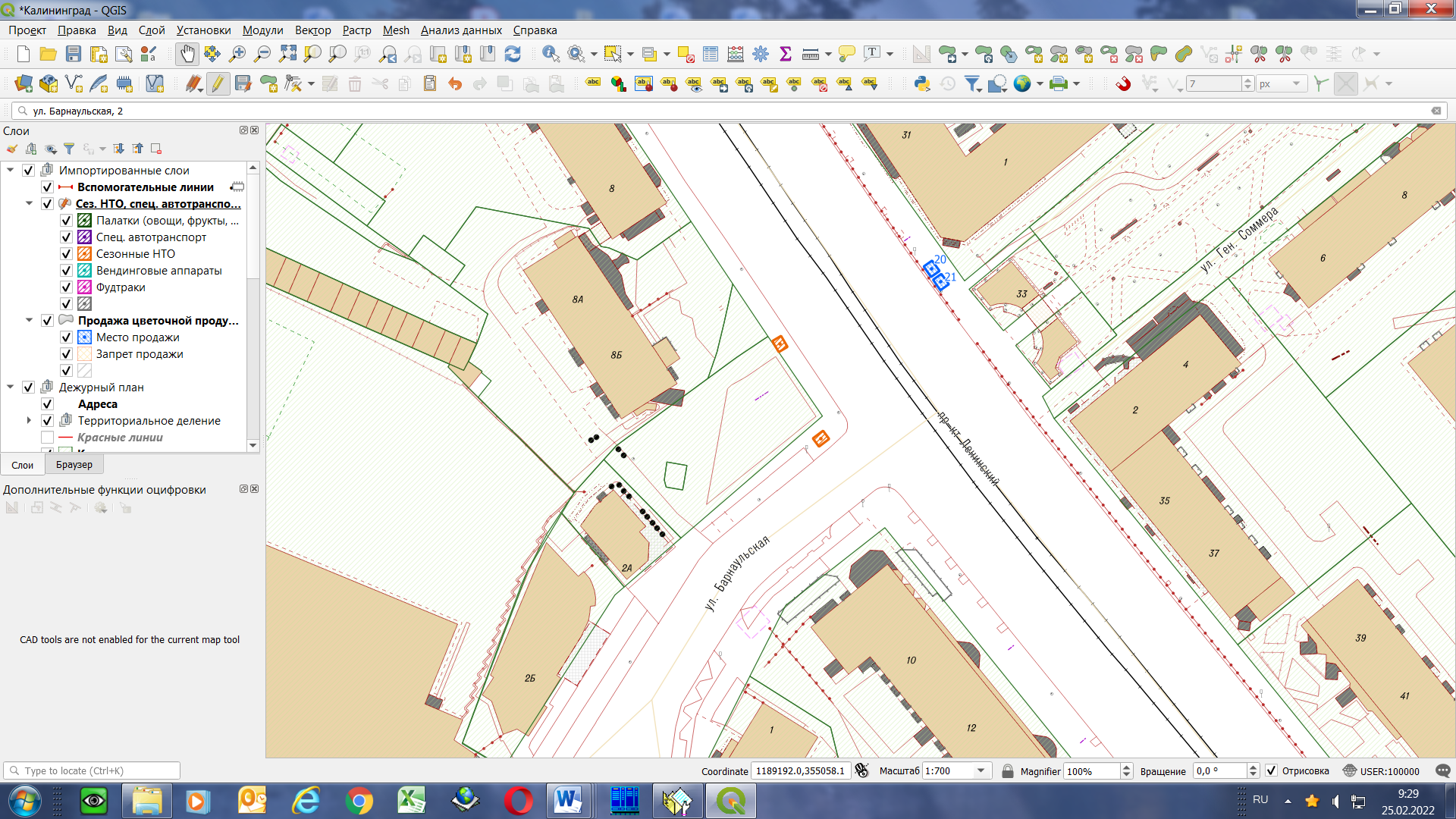 2. проспект Ленинский, ориентир – ул. Краснооктябрьская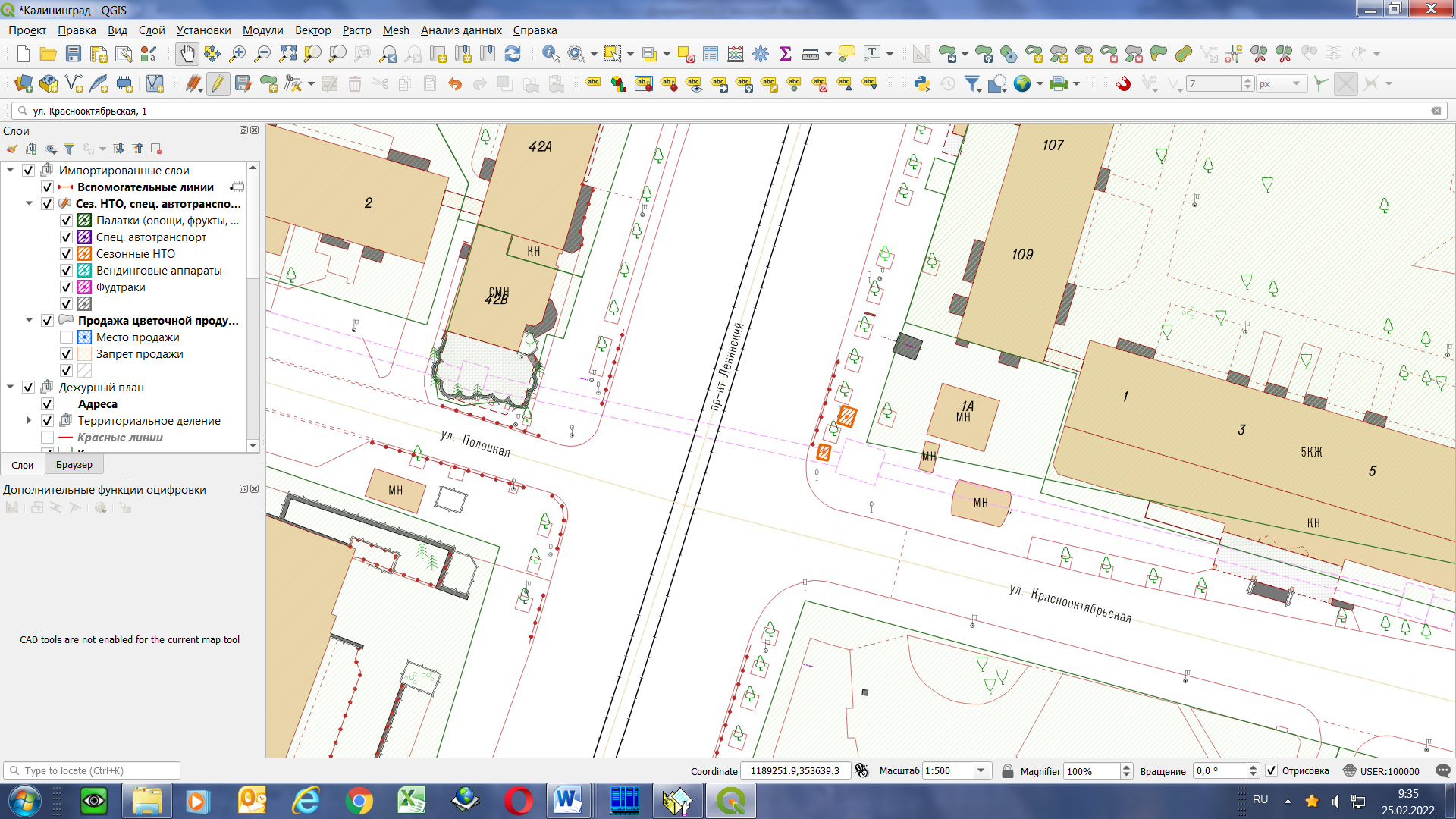 3. ул. Горького, ориентир остановка ТЦ «Акрополь»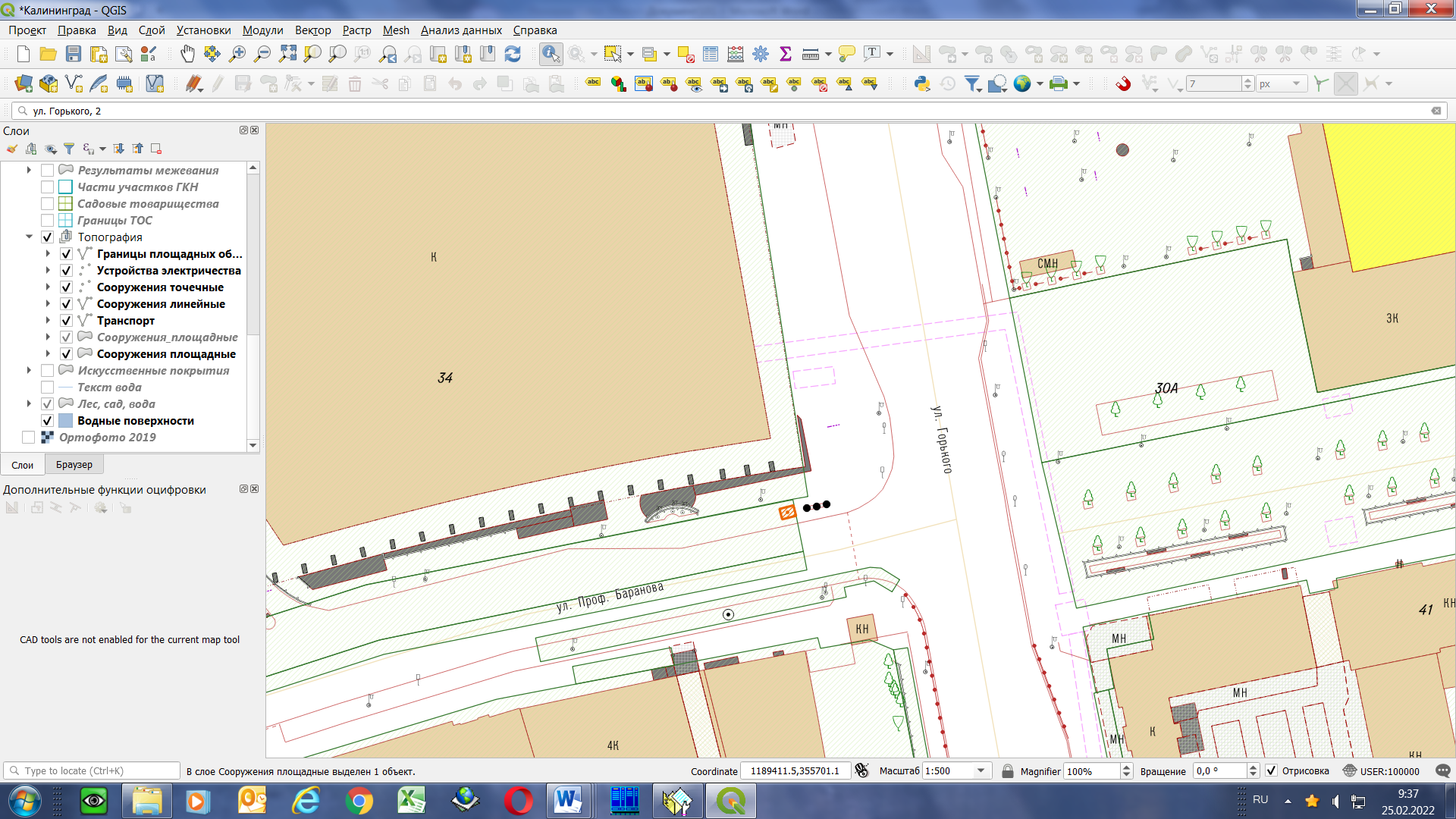 4. пр-кт Московский, ориентир ул. Ялтинская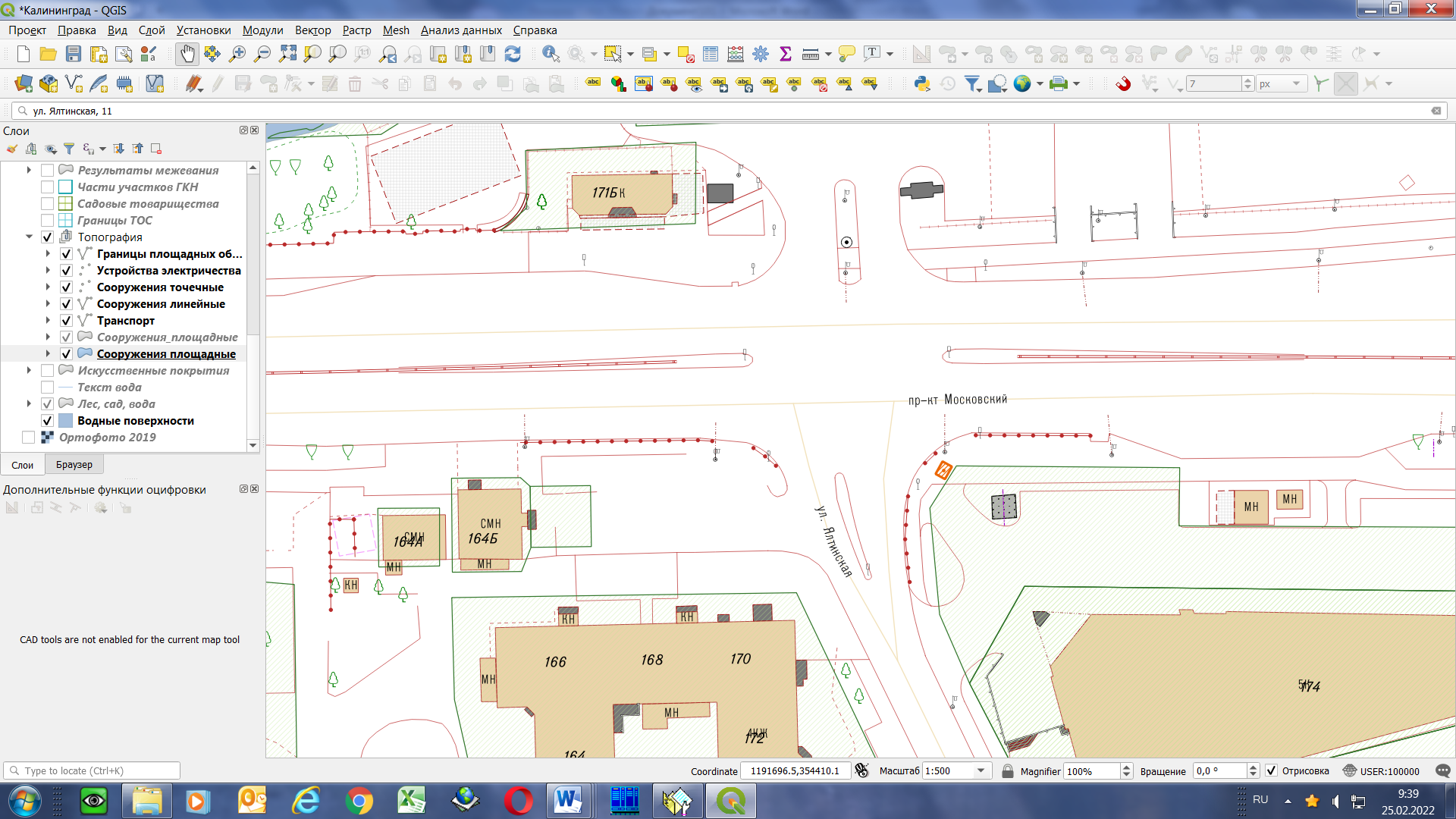 5. ул. Багратиона, ориентир – ул. Серпуховская, д. 32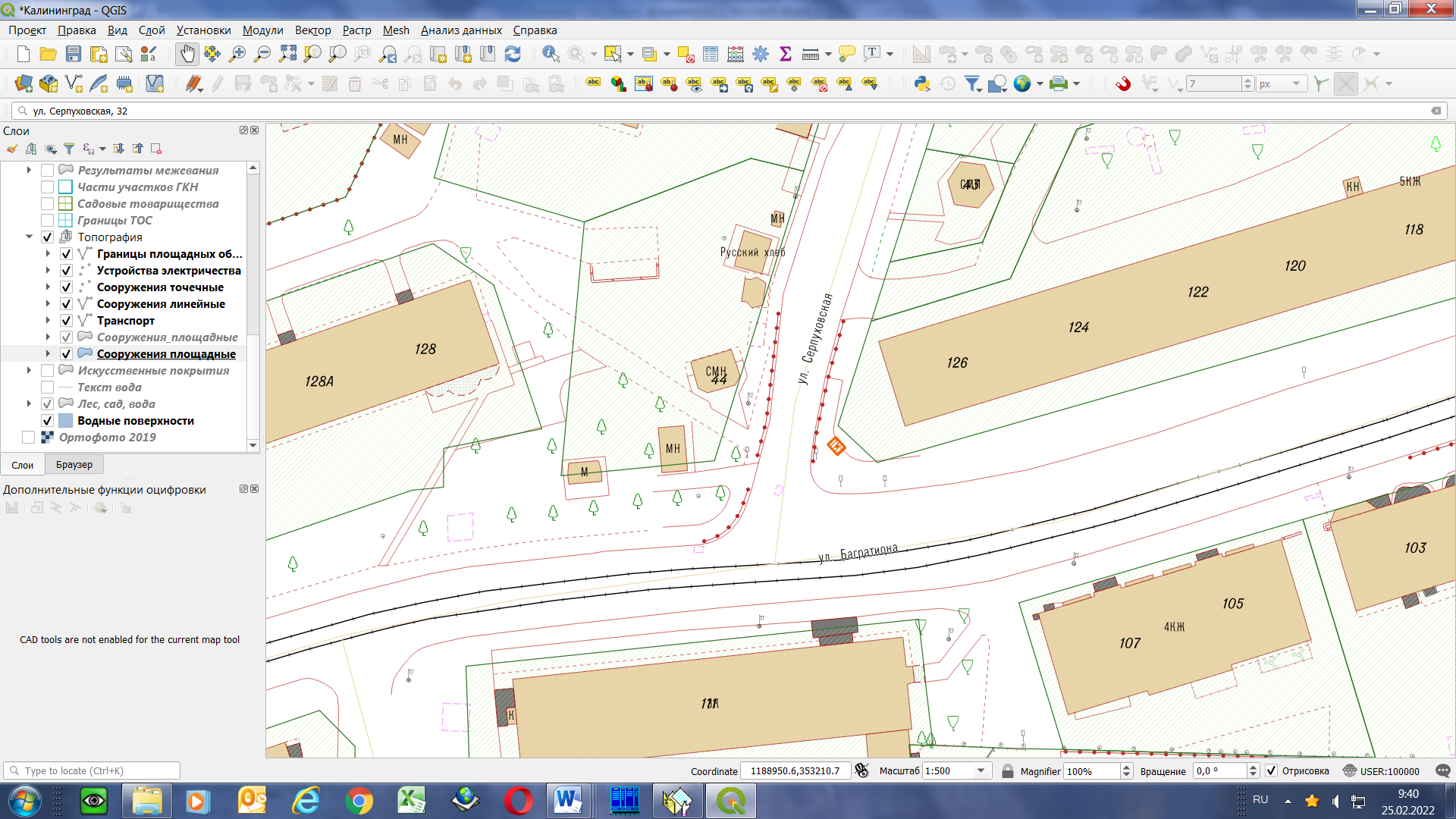 6. ул. Черняховского, ориентир – ул. Пролетарская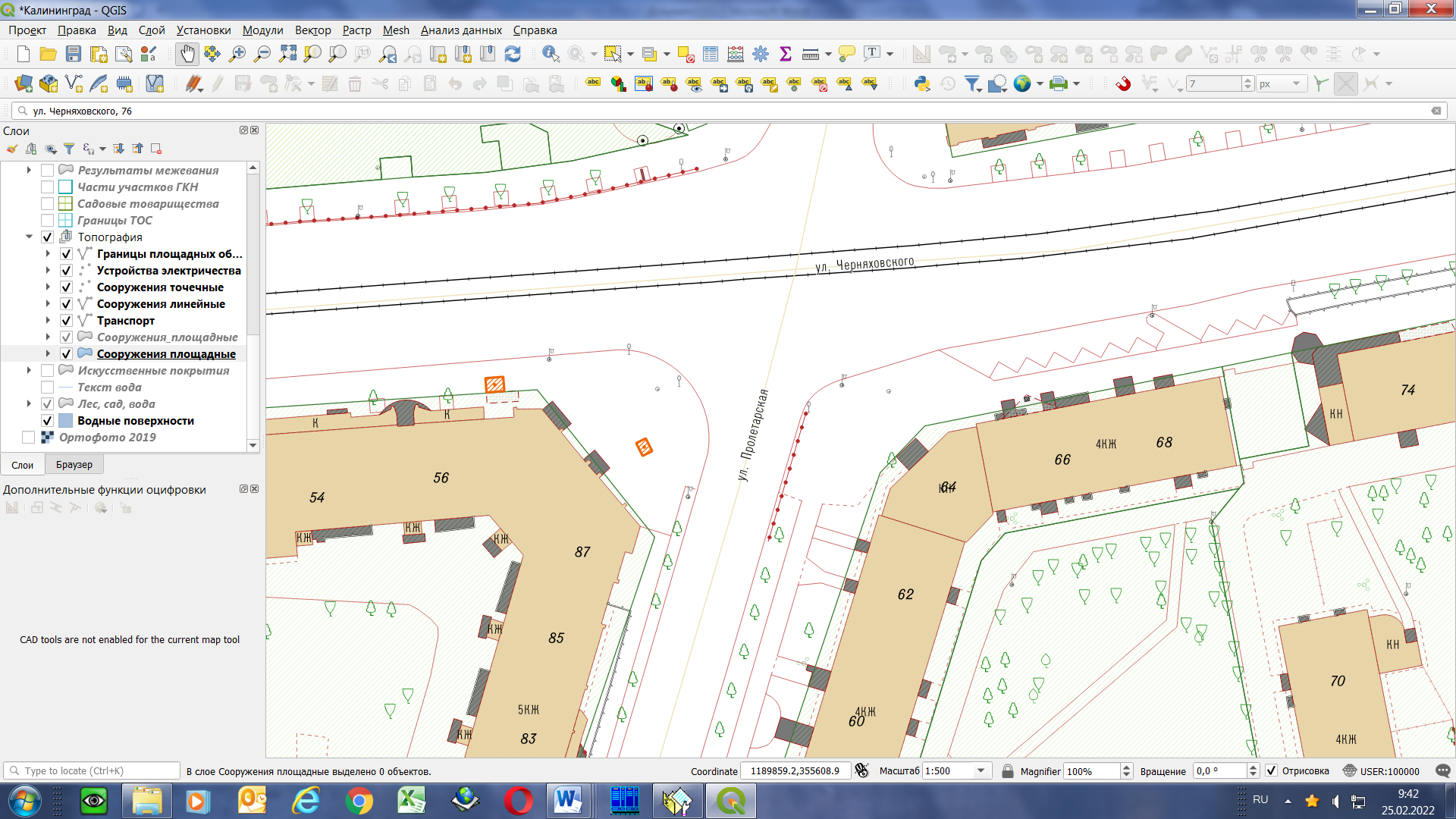 7. ул. Дзержинского, ориентир д. 42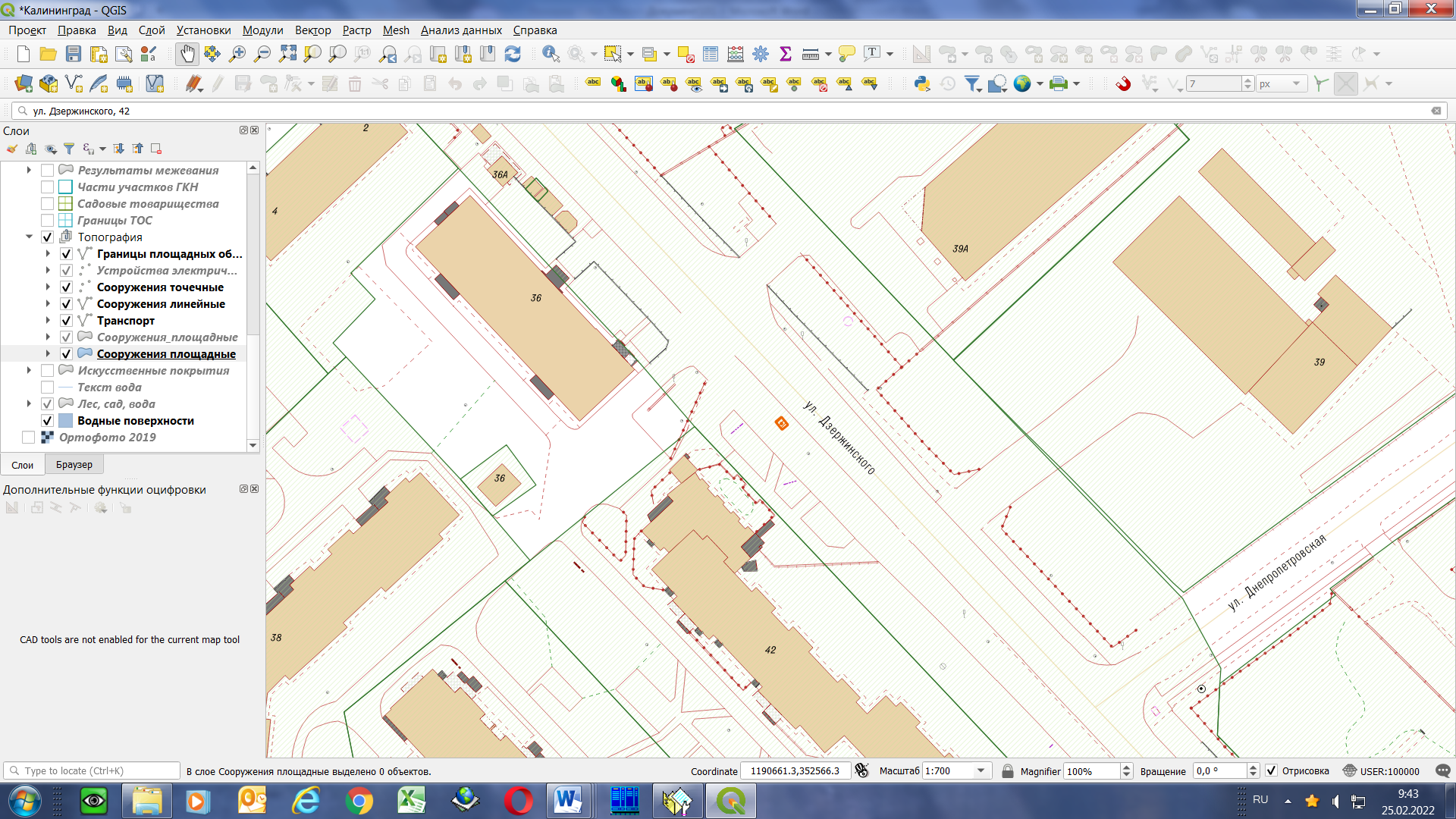 8. пр-кт Гвардейский, ориентир ТРЦ «Европа»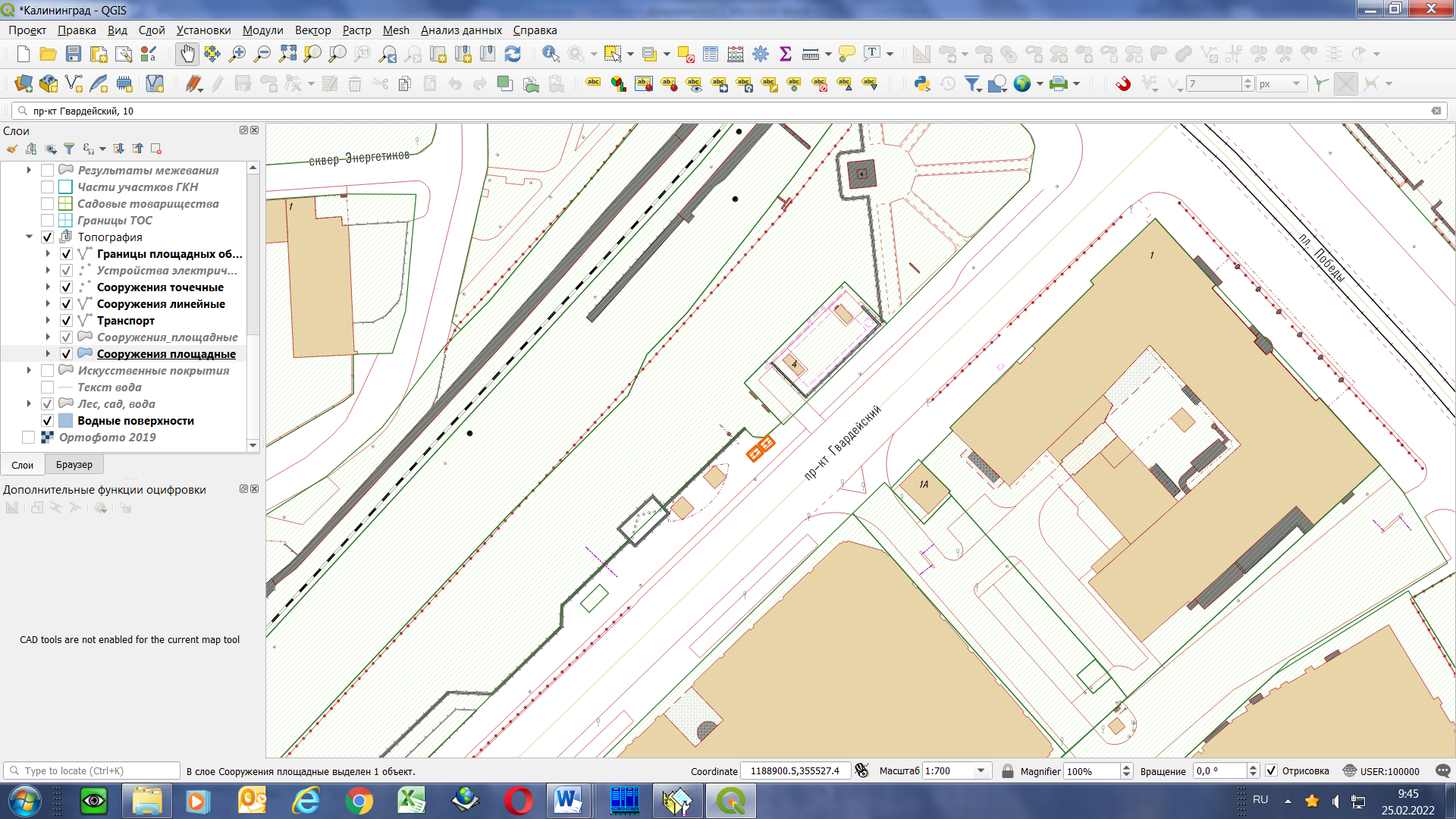 9. пр-кт Ленинский, ориентир ТРЦ «Калининград Плаза»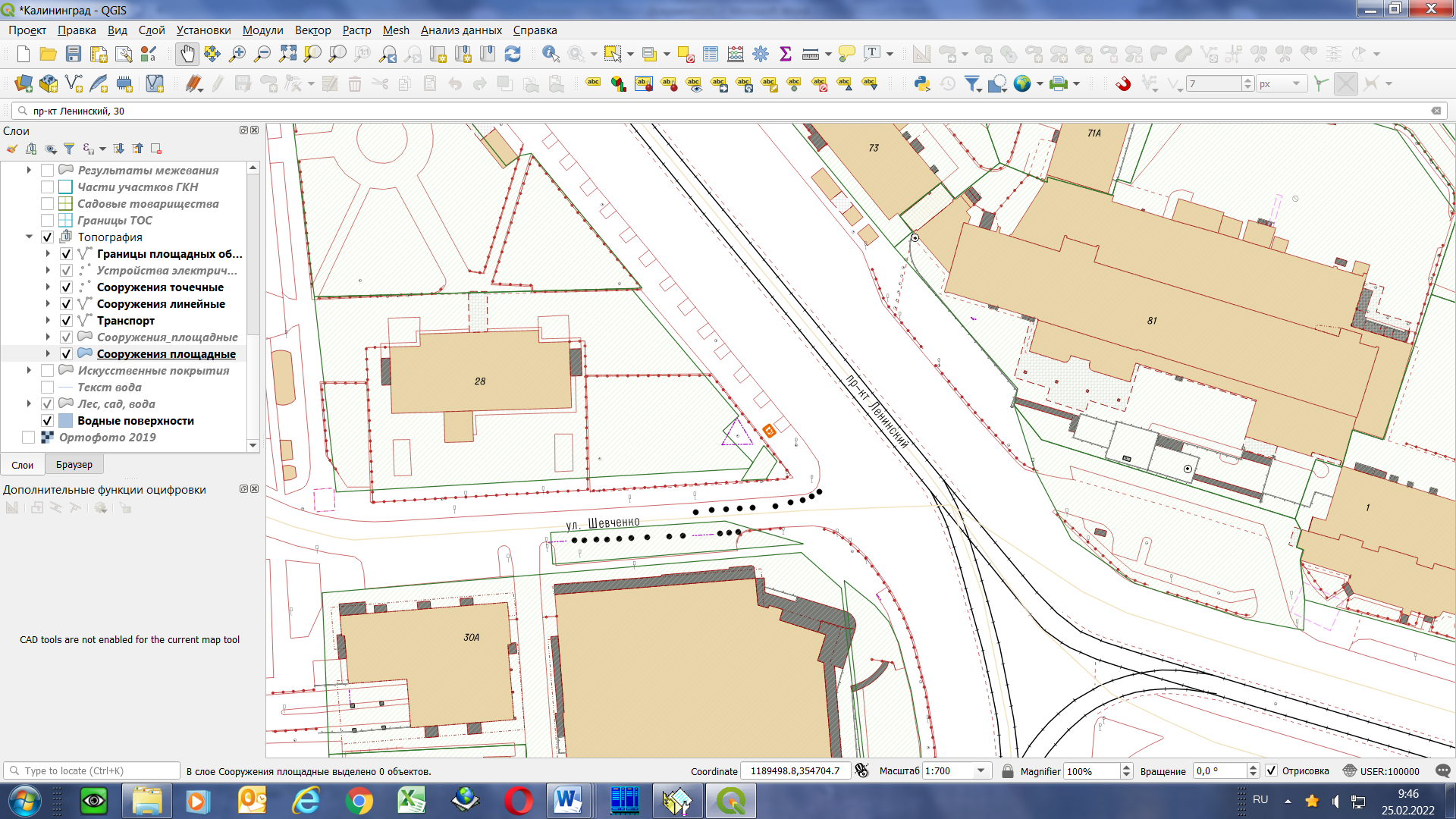 10. ул. Горького, ориентир – д. 180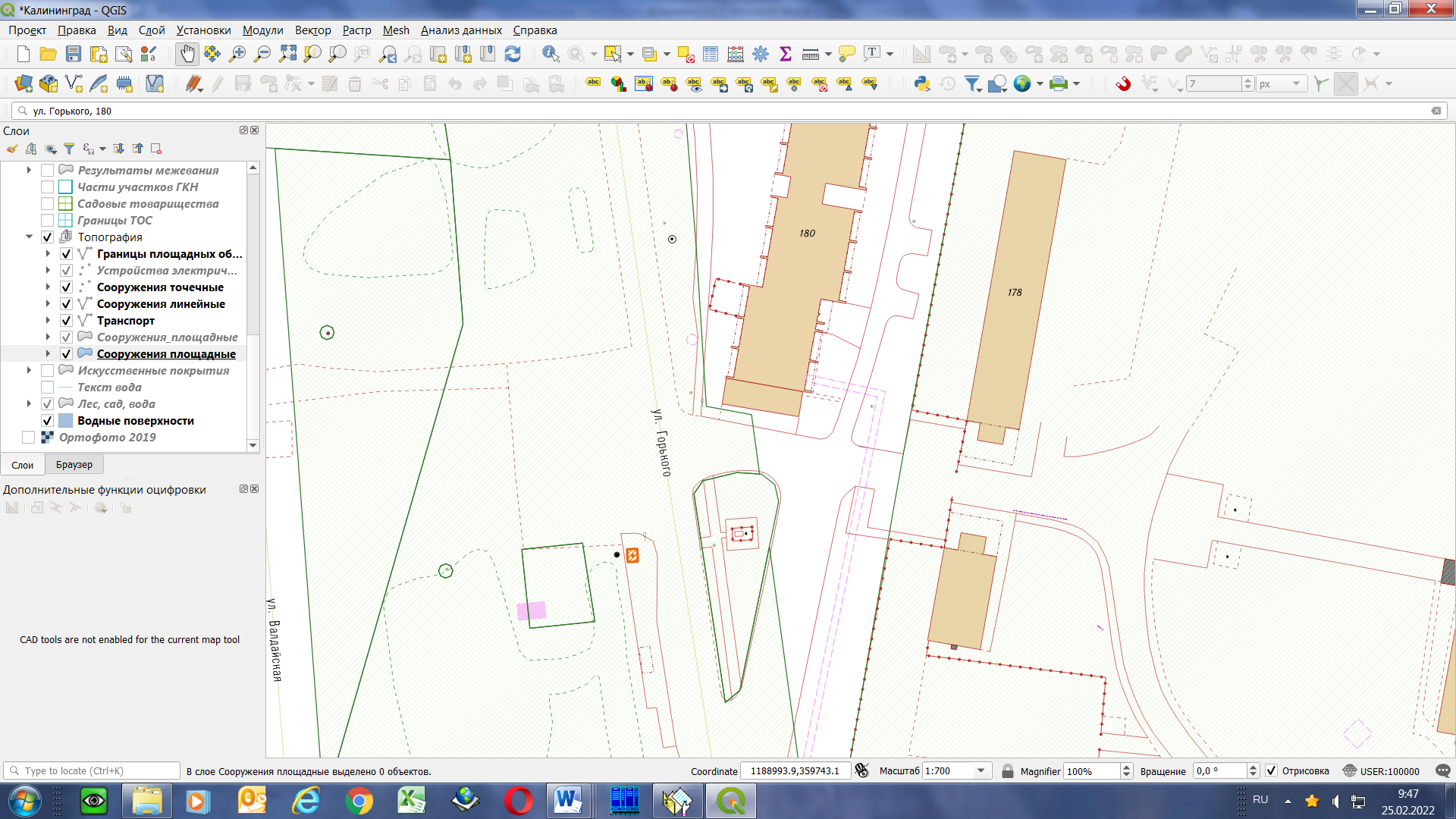 11. ул. Мариупольская, ориентир супермаркет «Виктория»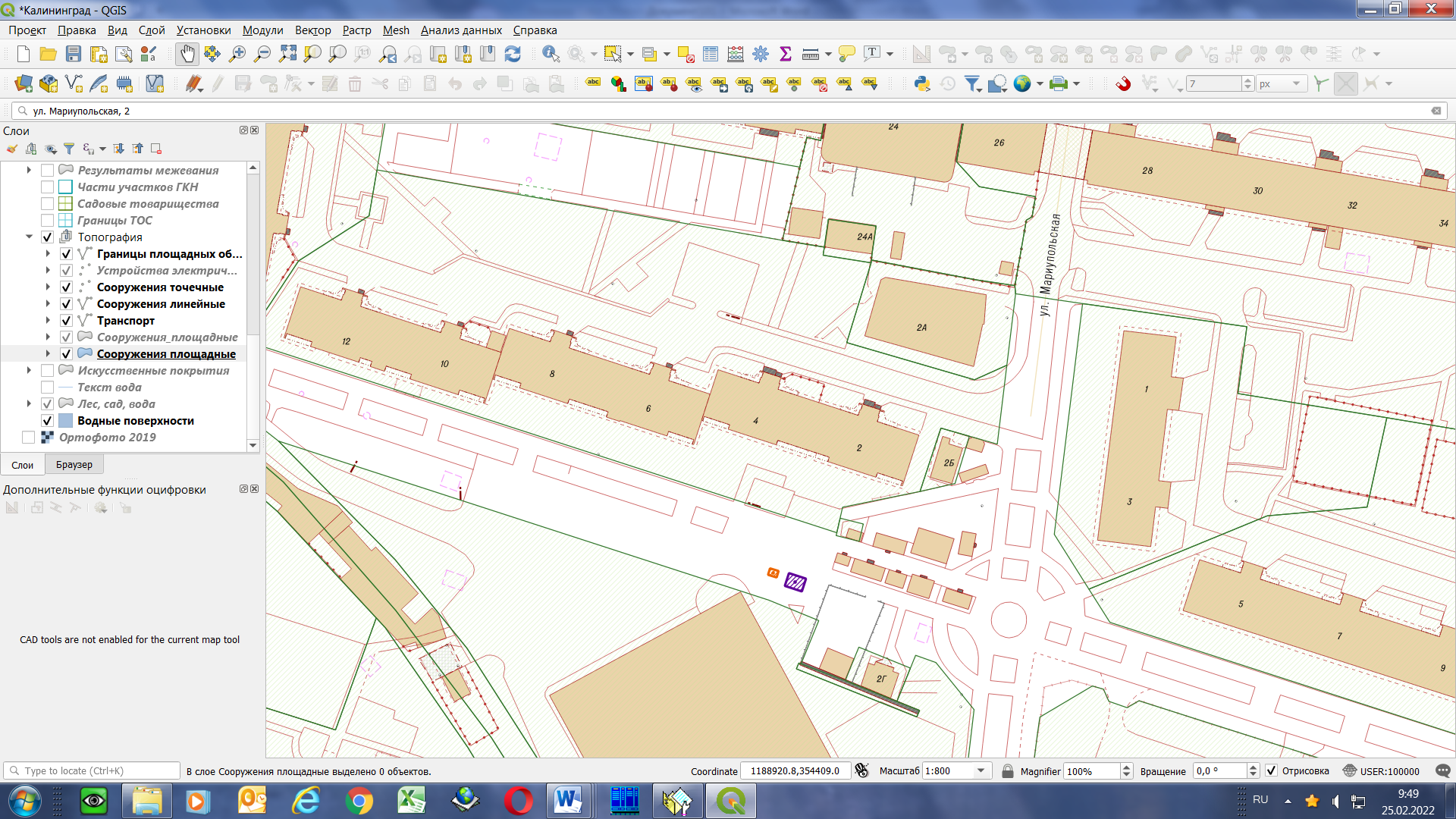 12. ул. Подп. Емельянова, ориентир мкр. Борисово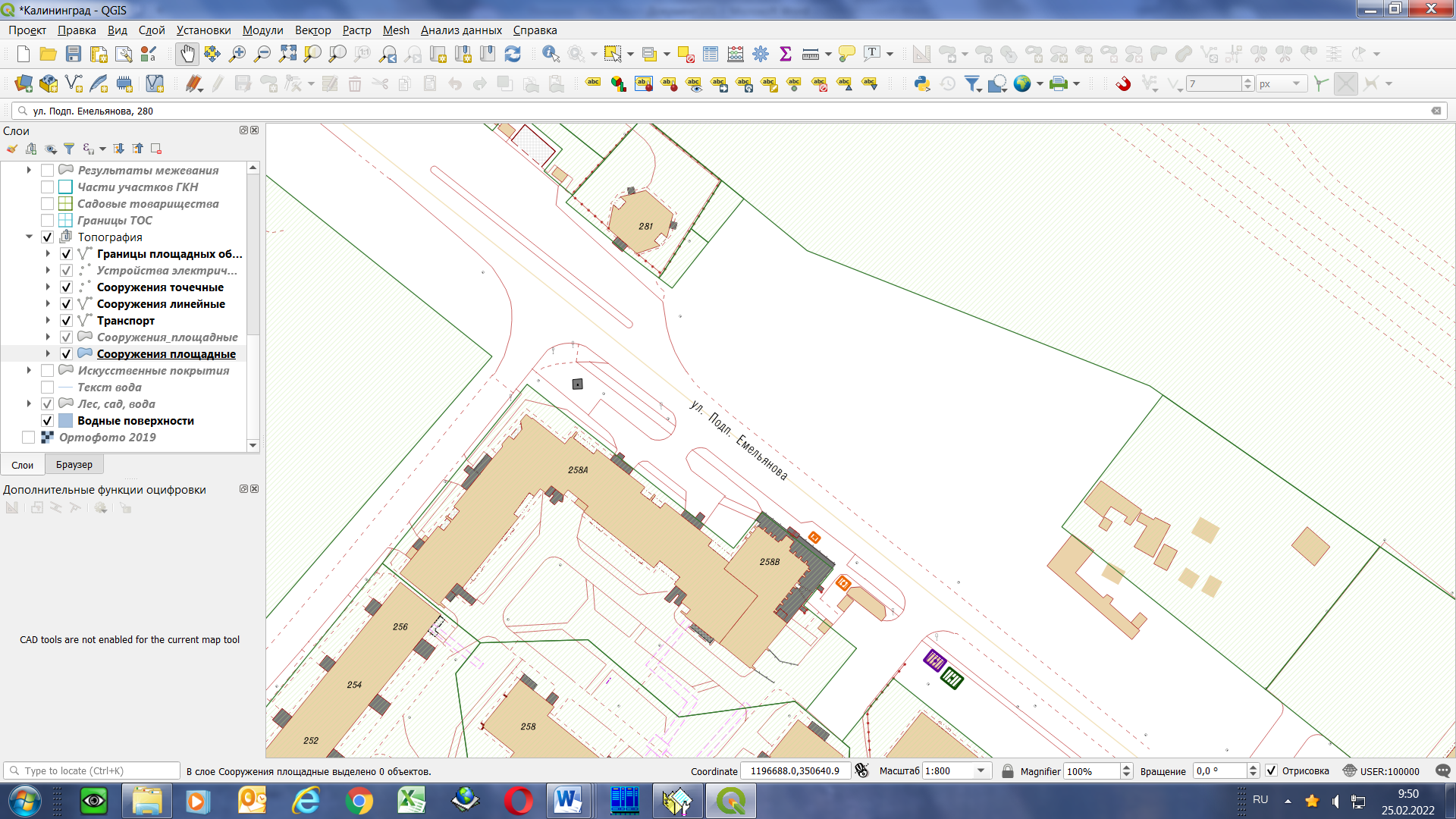 13. ул. Дзержинского, ориентир - универсам «Западный»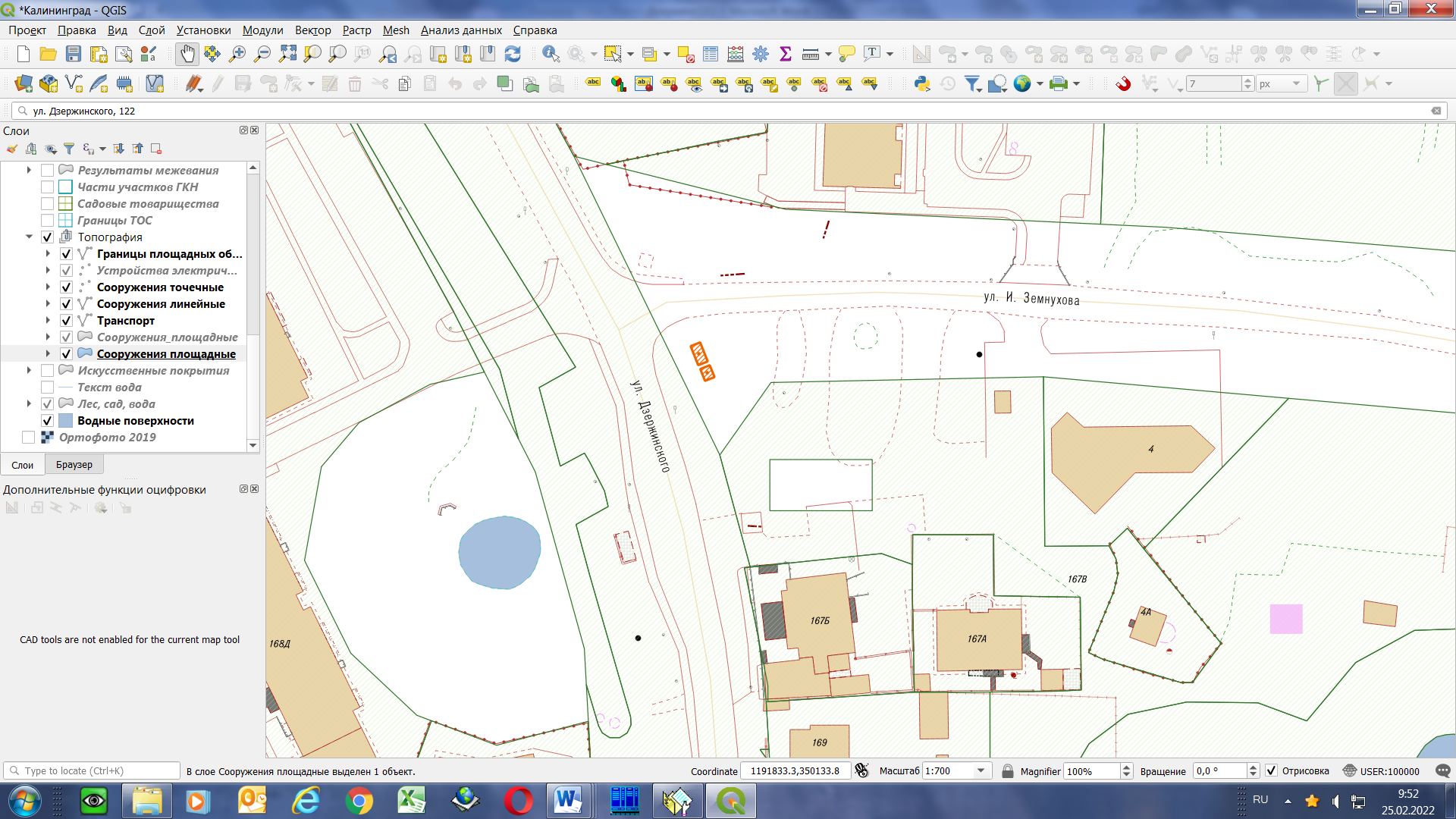 14. бул. Л. Шевцовой, ориентир - супермаркет «Виктория»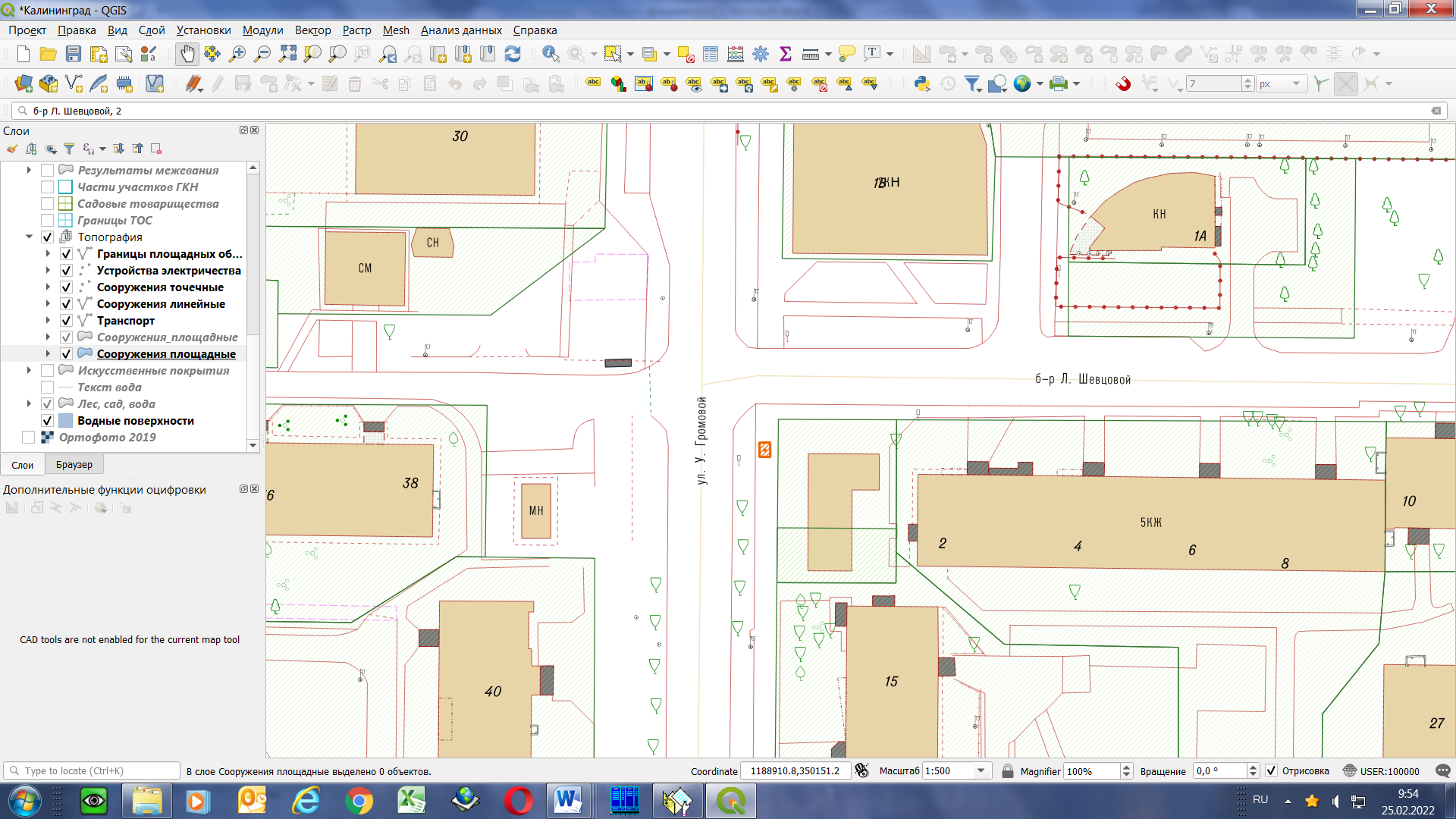 15. ул. Аллея Смелых, ориентир - ул. З. Космодемьянской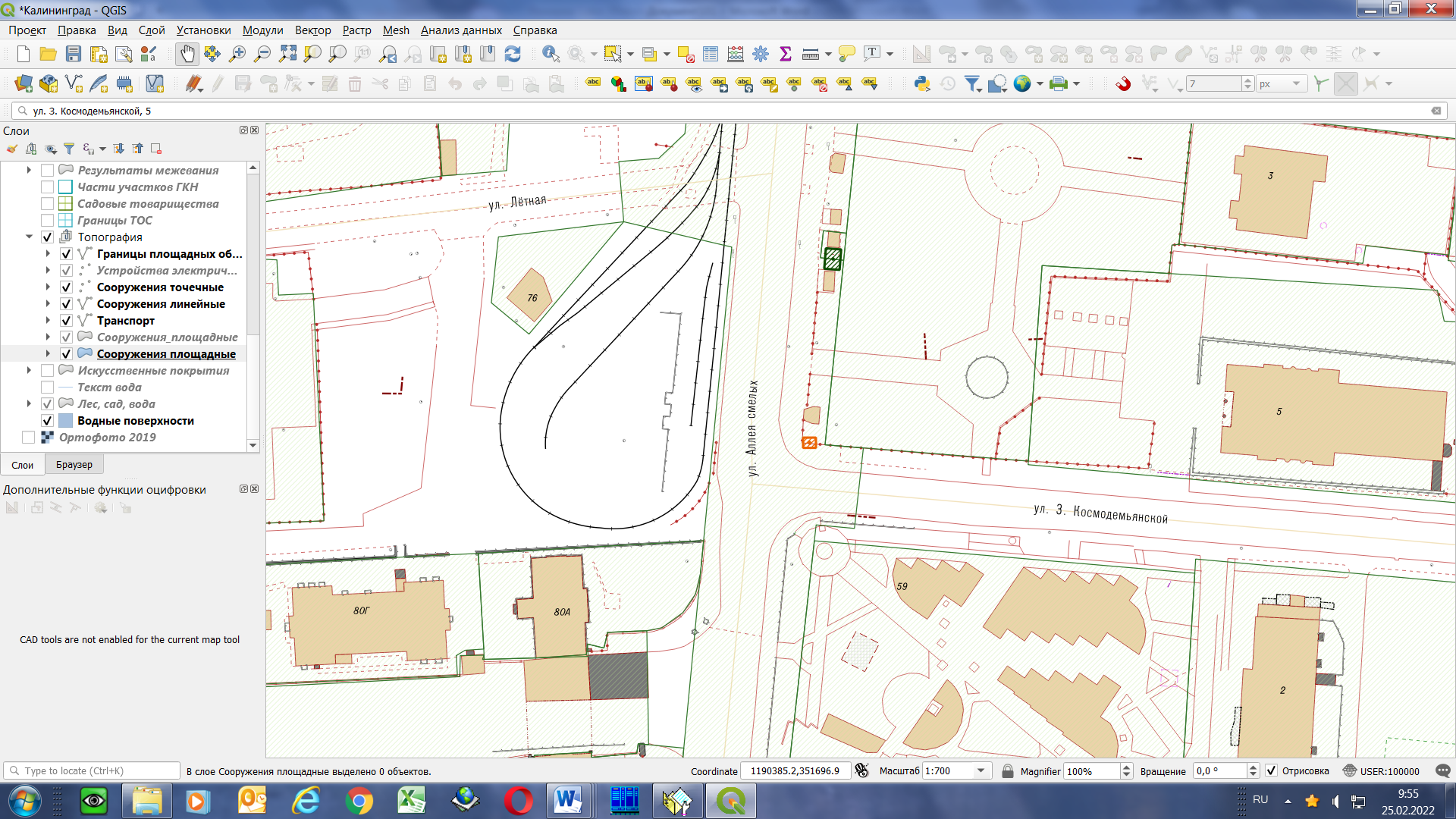 16. пр-кт Советский, ориентир ТЦ «Гермес»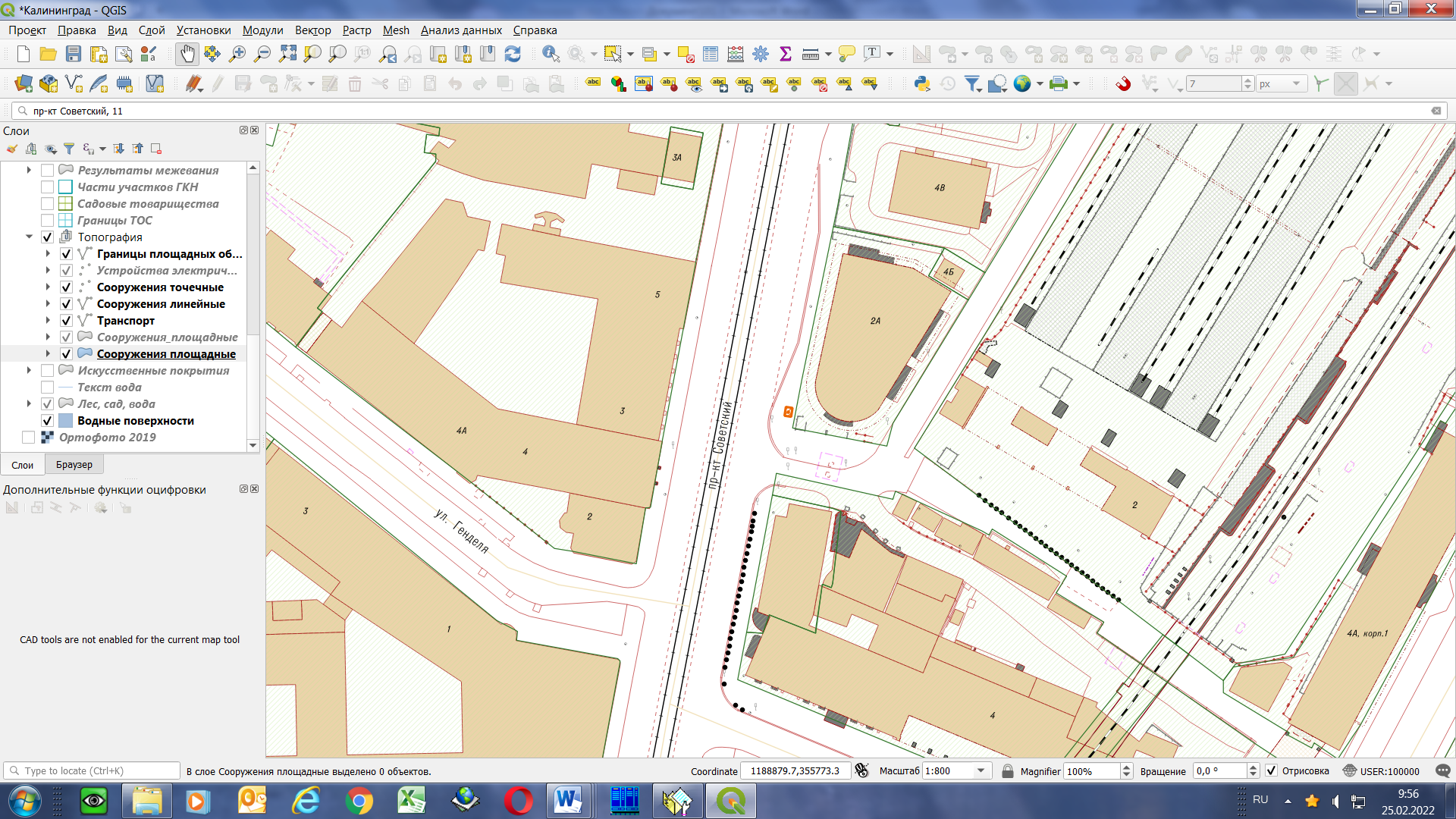 17. ул. А. Невского, ориентир – д. 137 б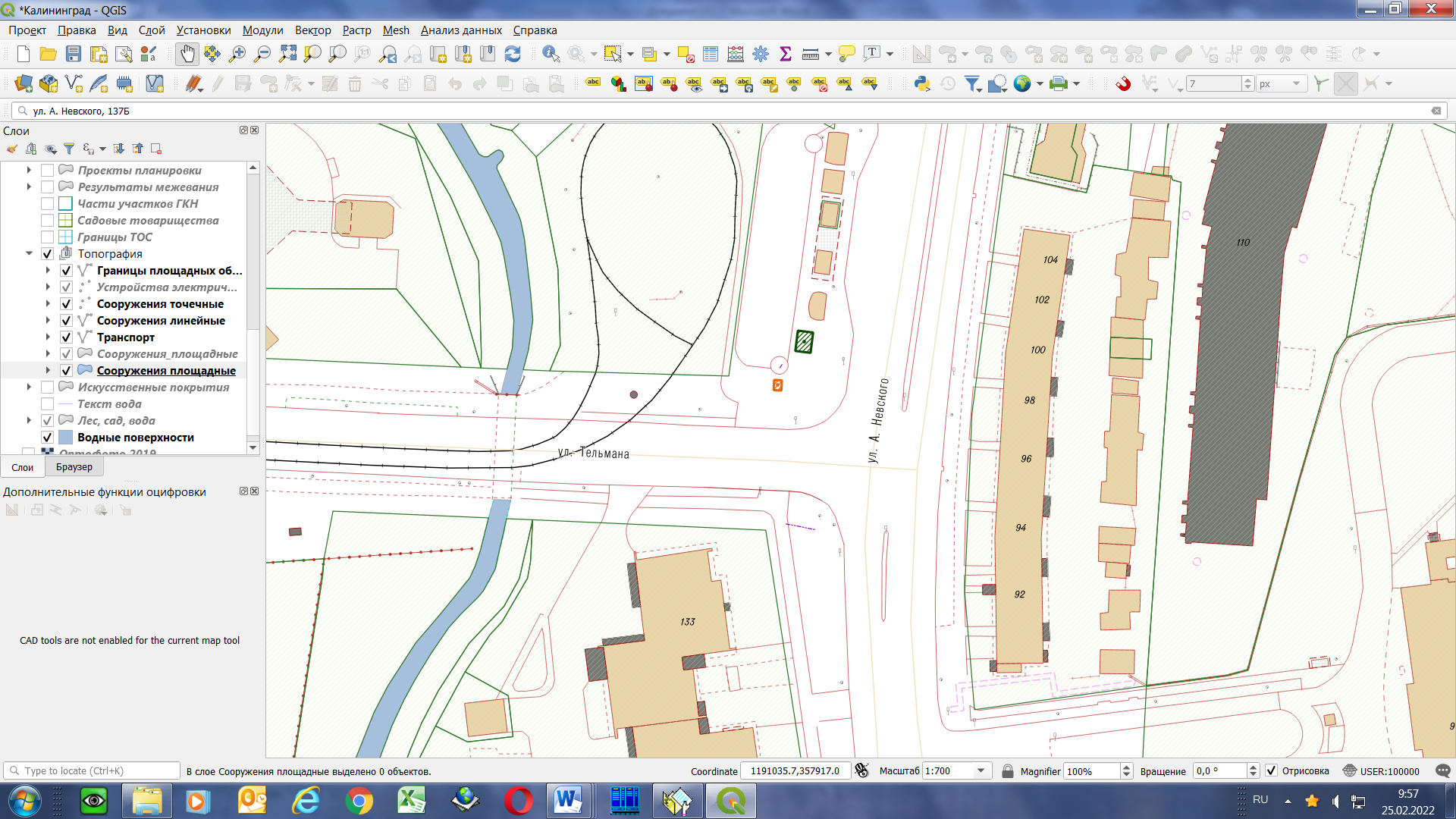 18. ул. Косм. Леонова, ориентир ул. Фестивальная Аллея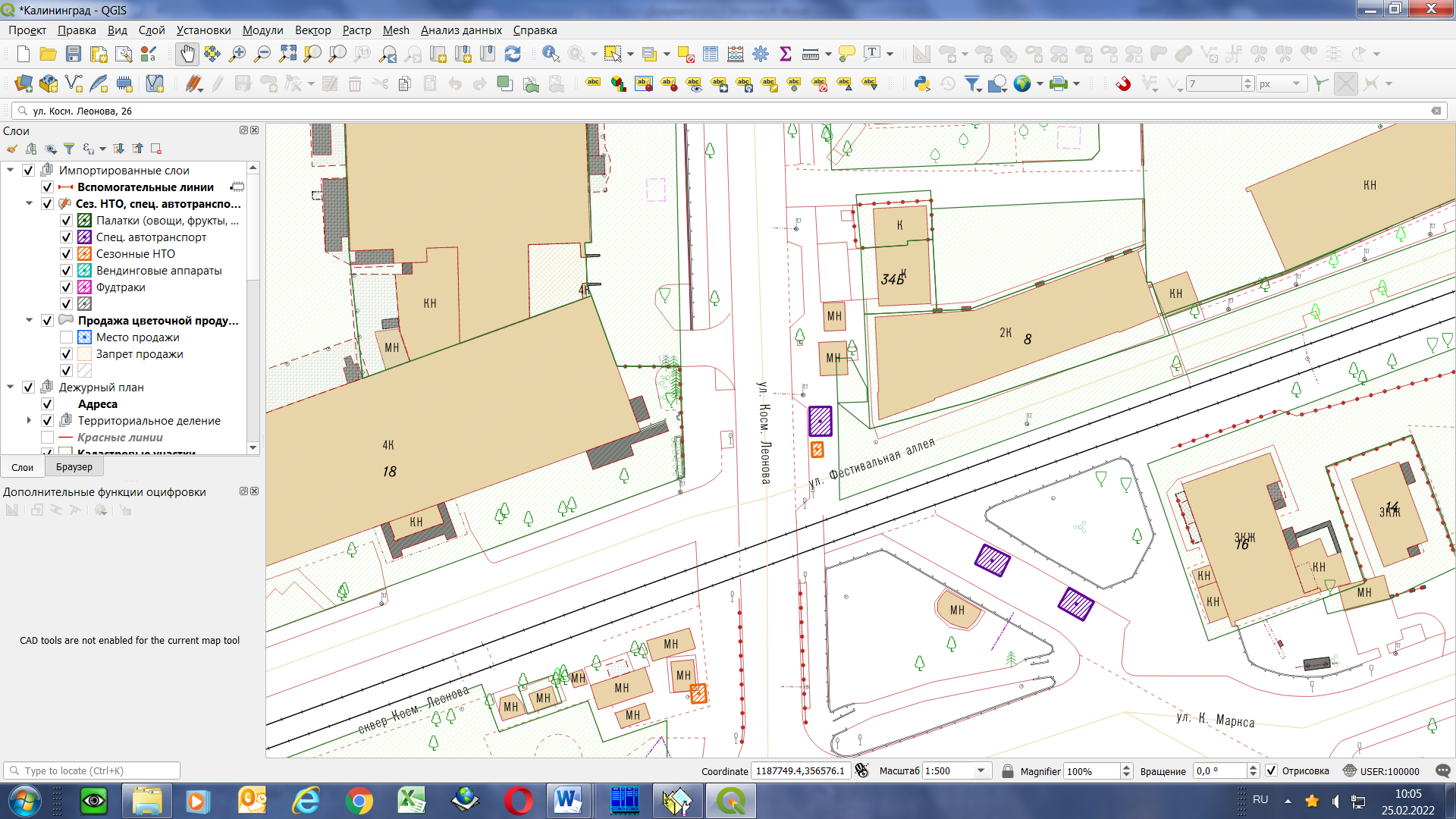 19. ул. Алданская, ориентир д. 10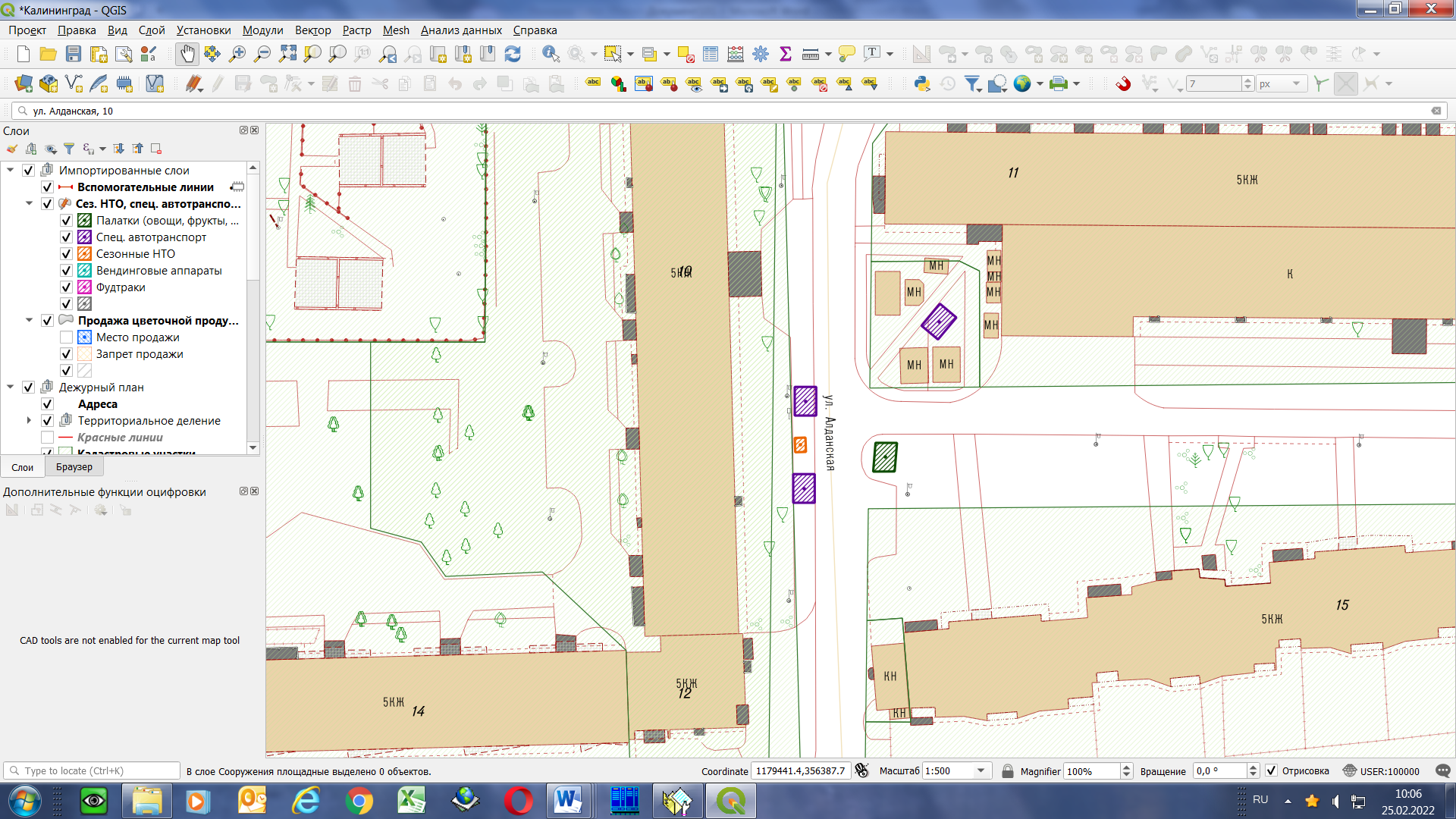 20. ул. Ген-лейт. Озерова, ориентир ул. Горького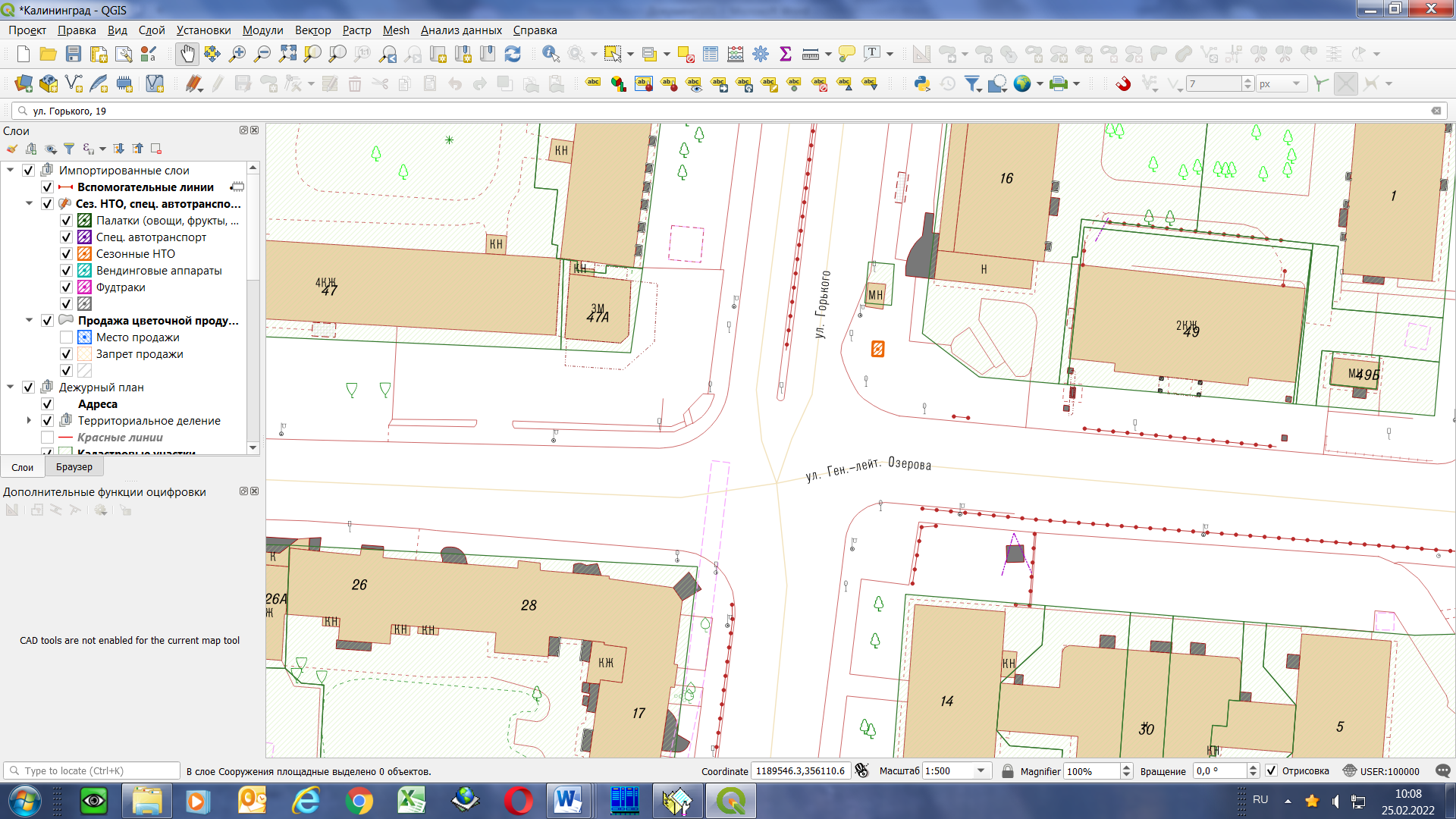 21. ул. Киевская, ориентир – д. 50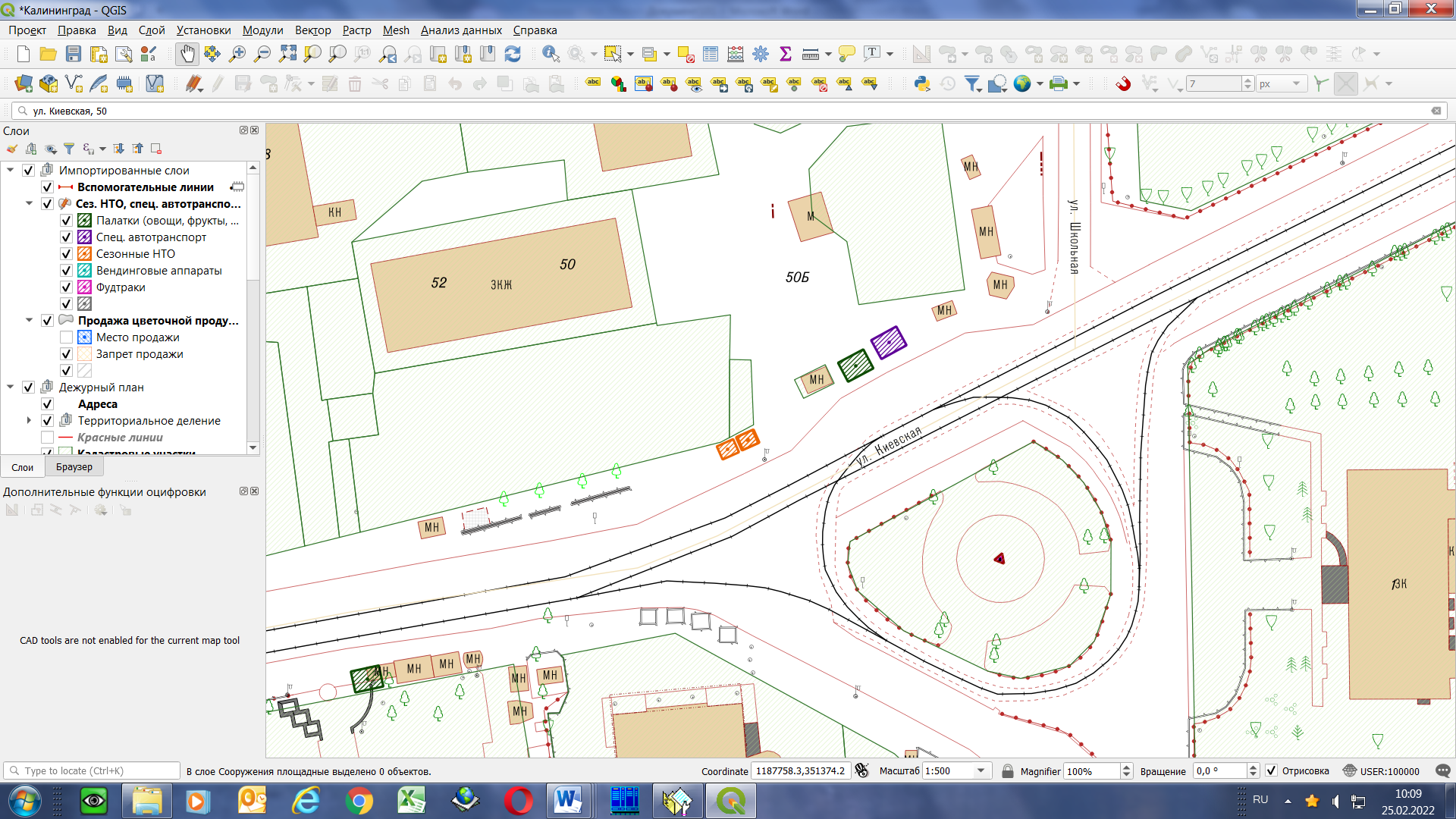 22. ул. Житомирская, ориентир ул. Вагнера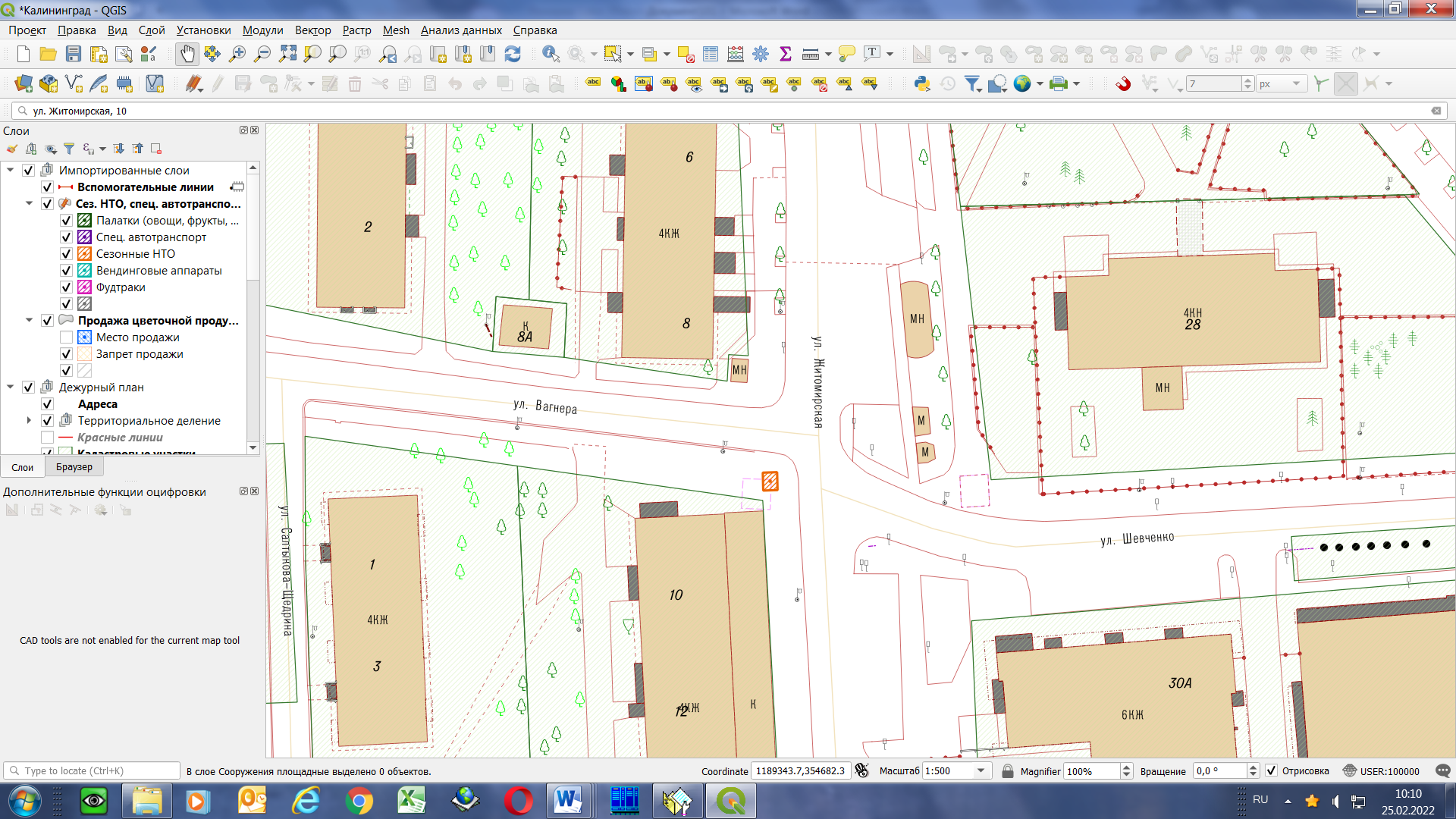 23. ул. Багратиона, ориентир – «Рембыттехника»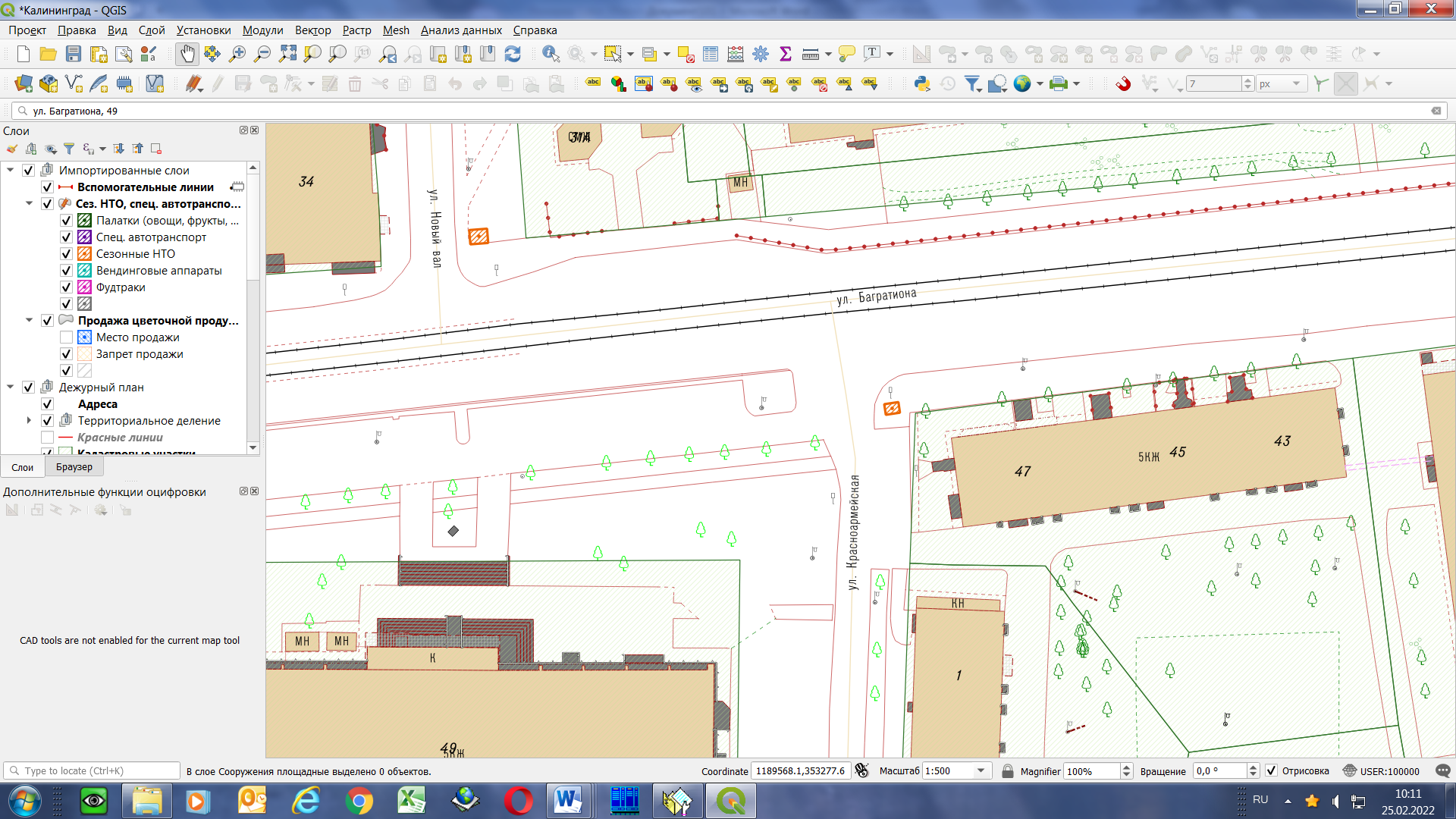 24. ул. Коммунистическая, ориентир – ул. П. Морозова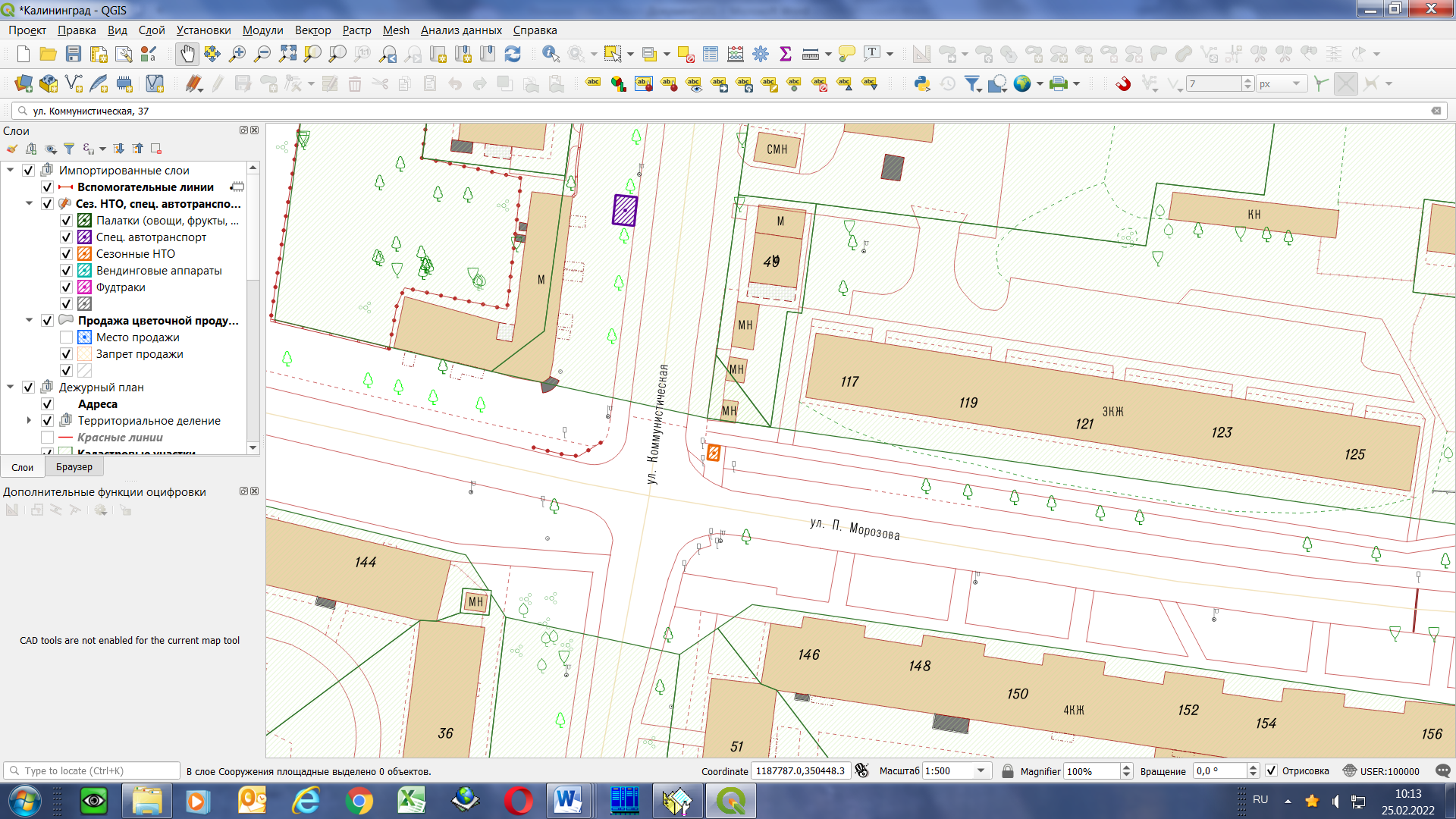 25. ул. Менделеева, ориентир – пр-кт Победы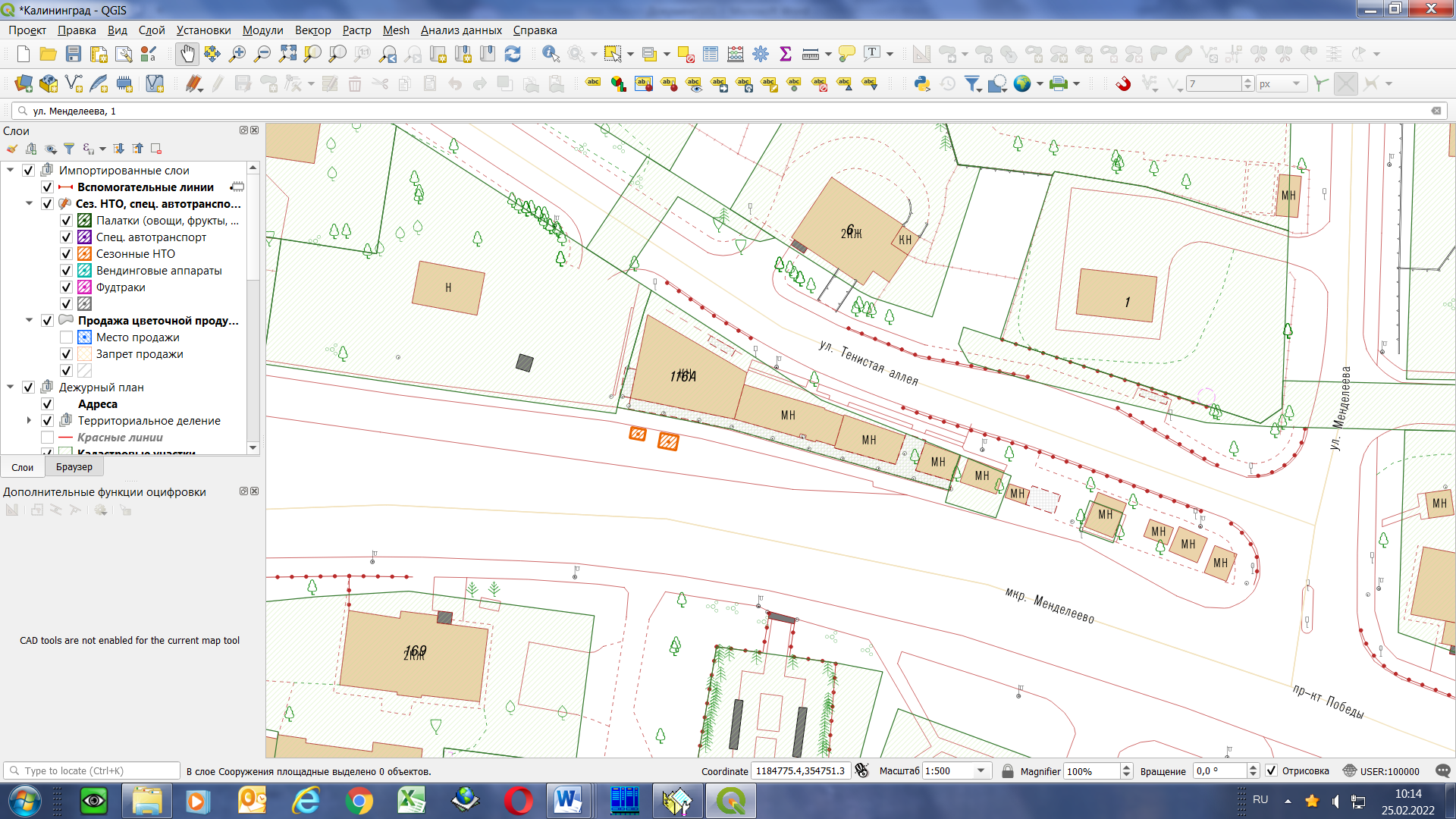 26. ул. Батальная, ориентир – пер. Батальный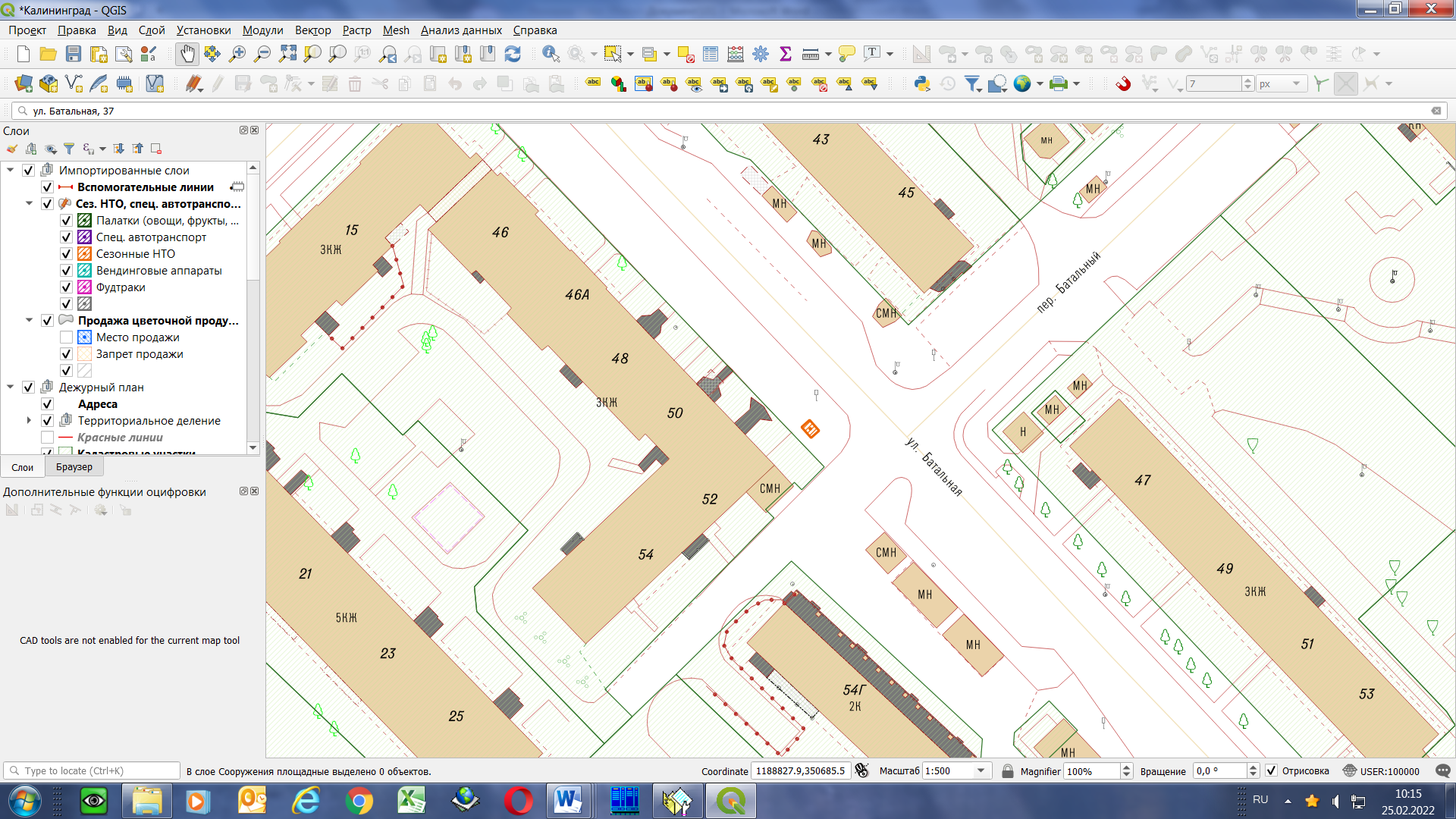 27. ул. А. Суворова, ориентир – ул. Тбилисская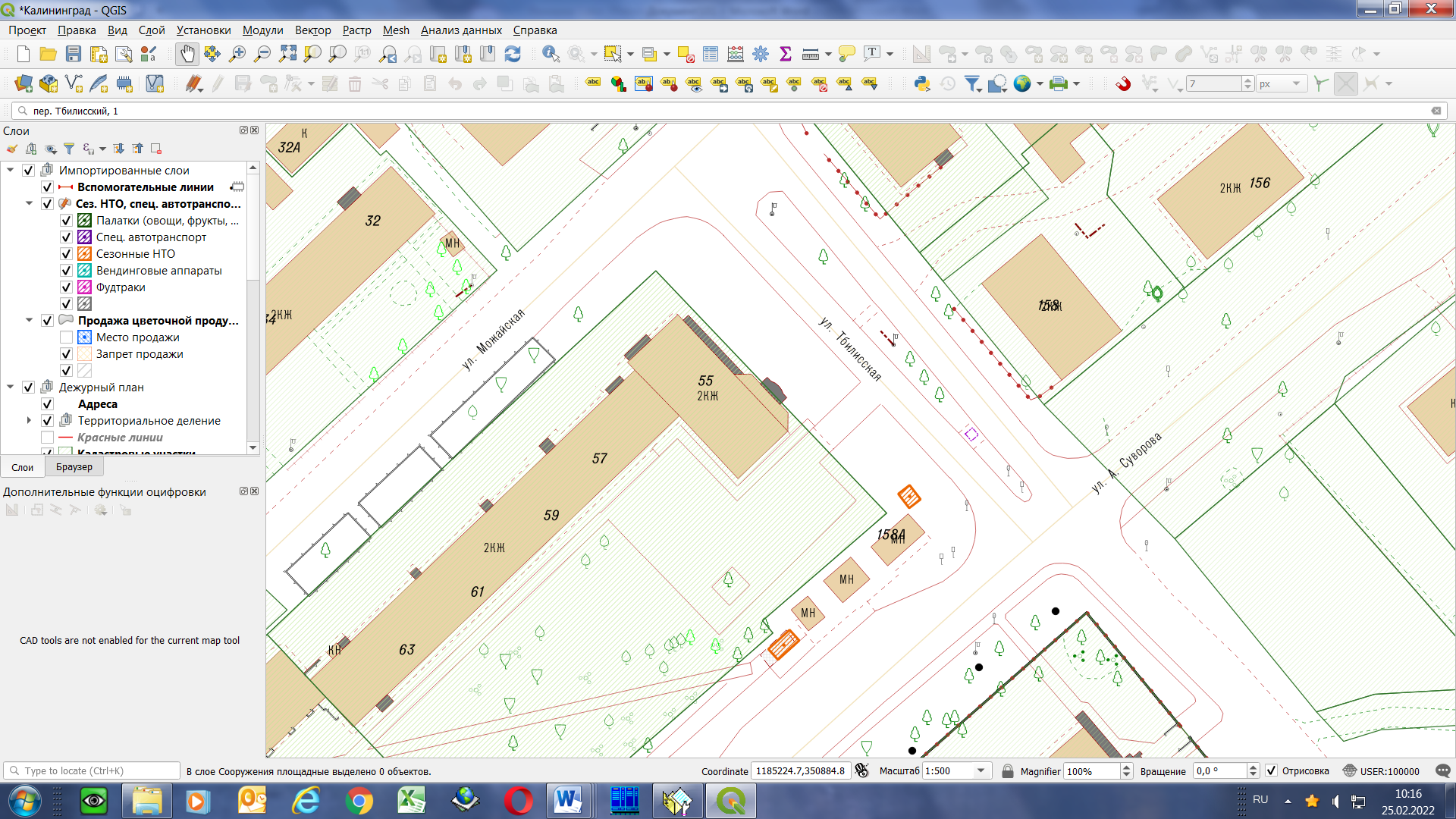 28. ул. Куйбышева, ориентир –  д. 91а (ТЦ)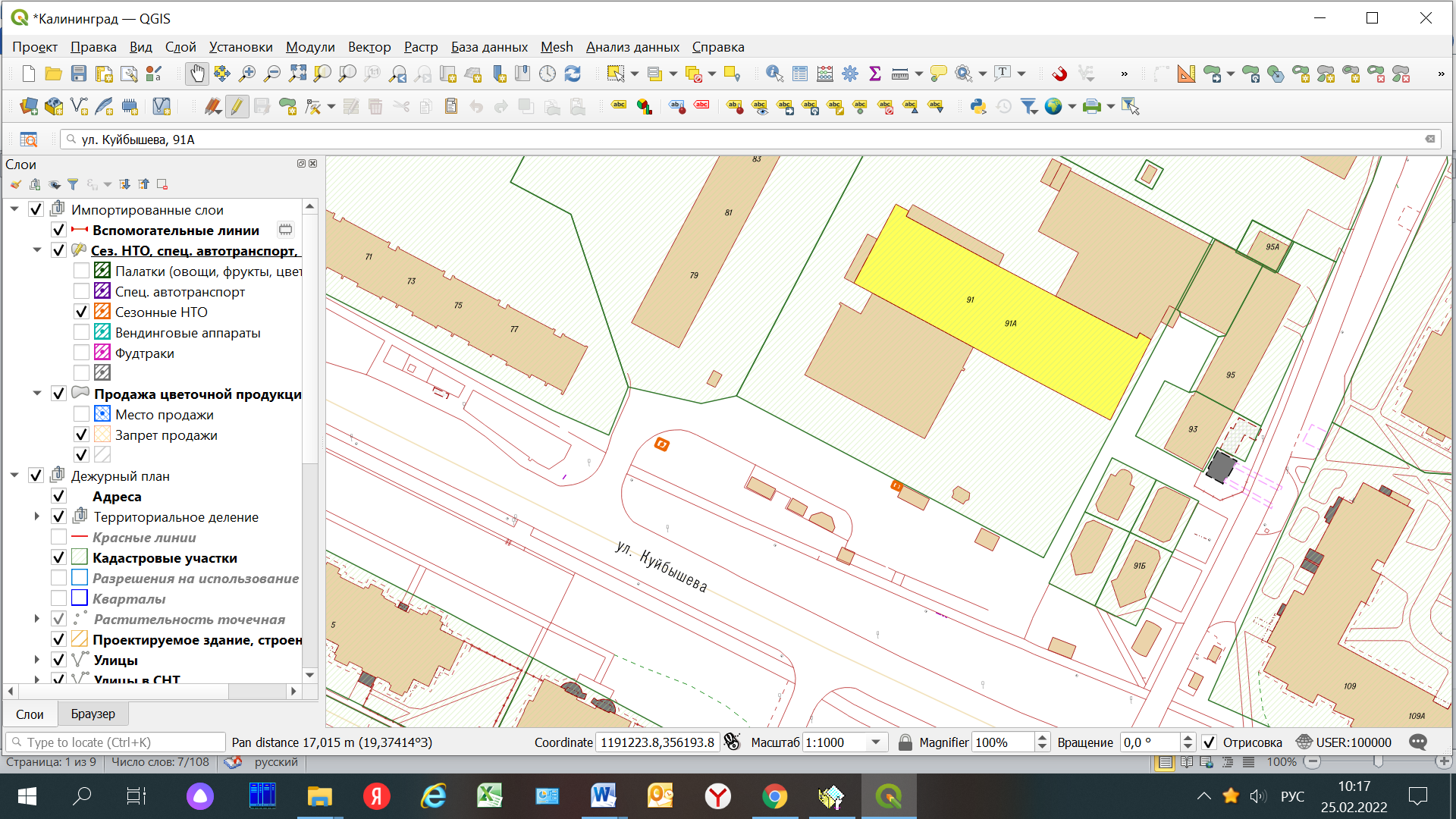 29. ул. Фрунзе,  ориентир –  магазин «Александра и К»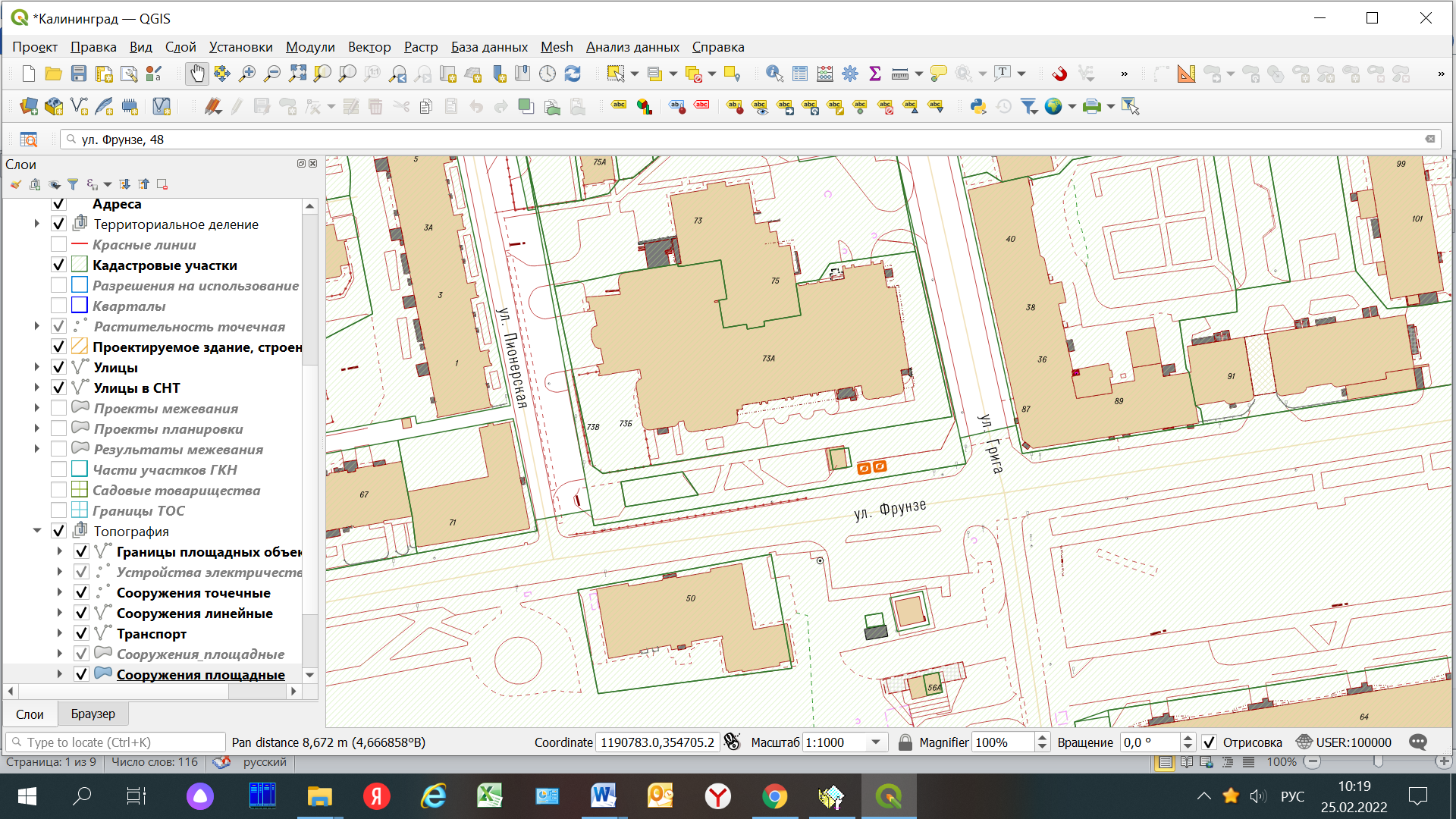 30. ул. Горького, ориентир –  ул. Зеленая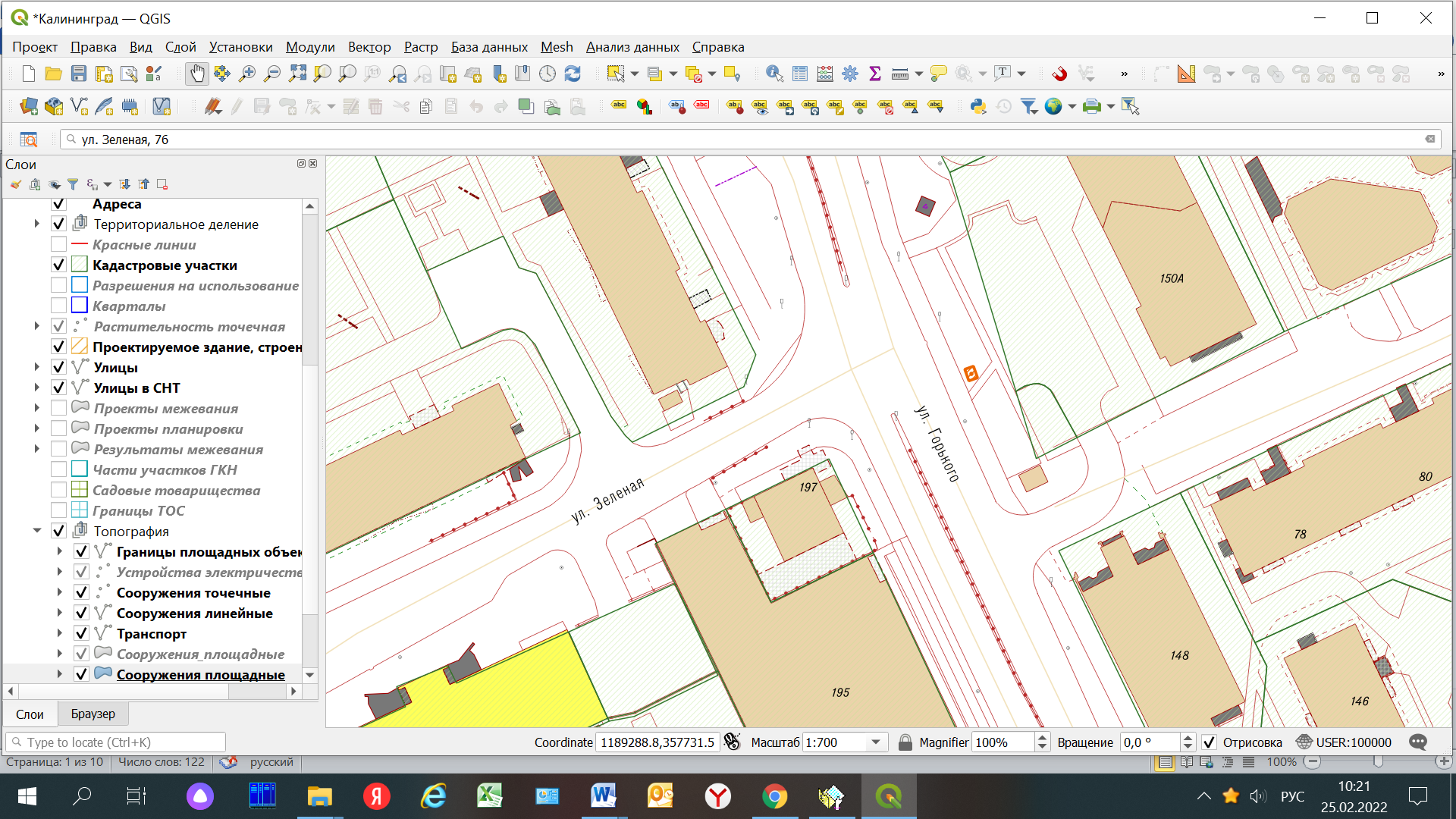 31. ул. Черняховского, ориентир – д. 2 - 4а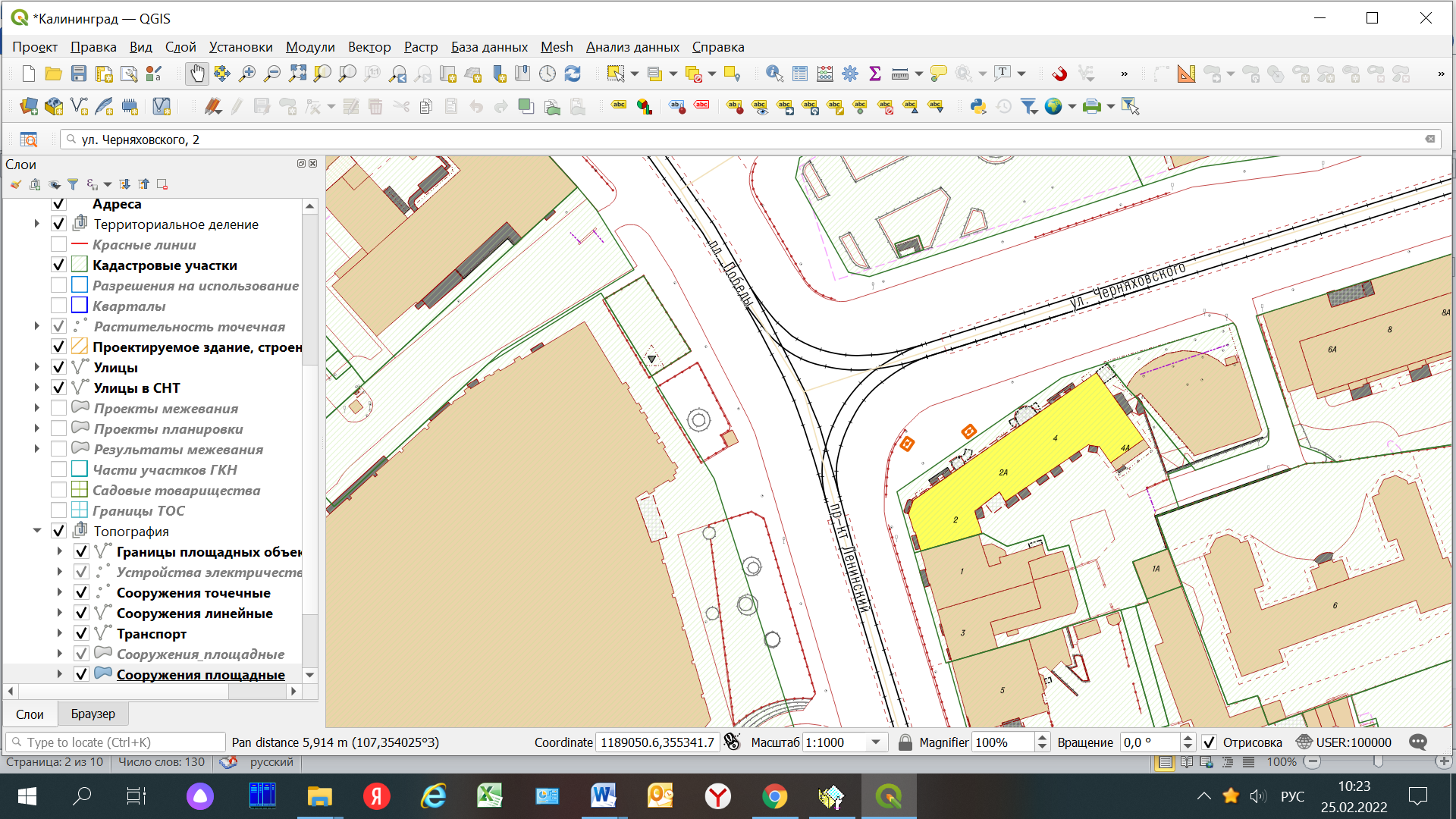 32. ул. Машиностроительная, ориентир –  д. 60-66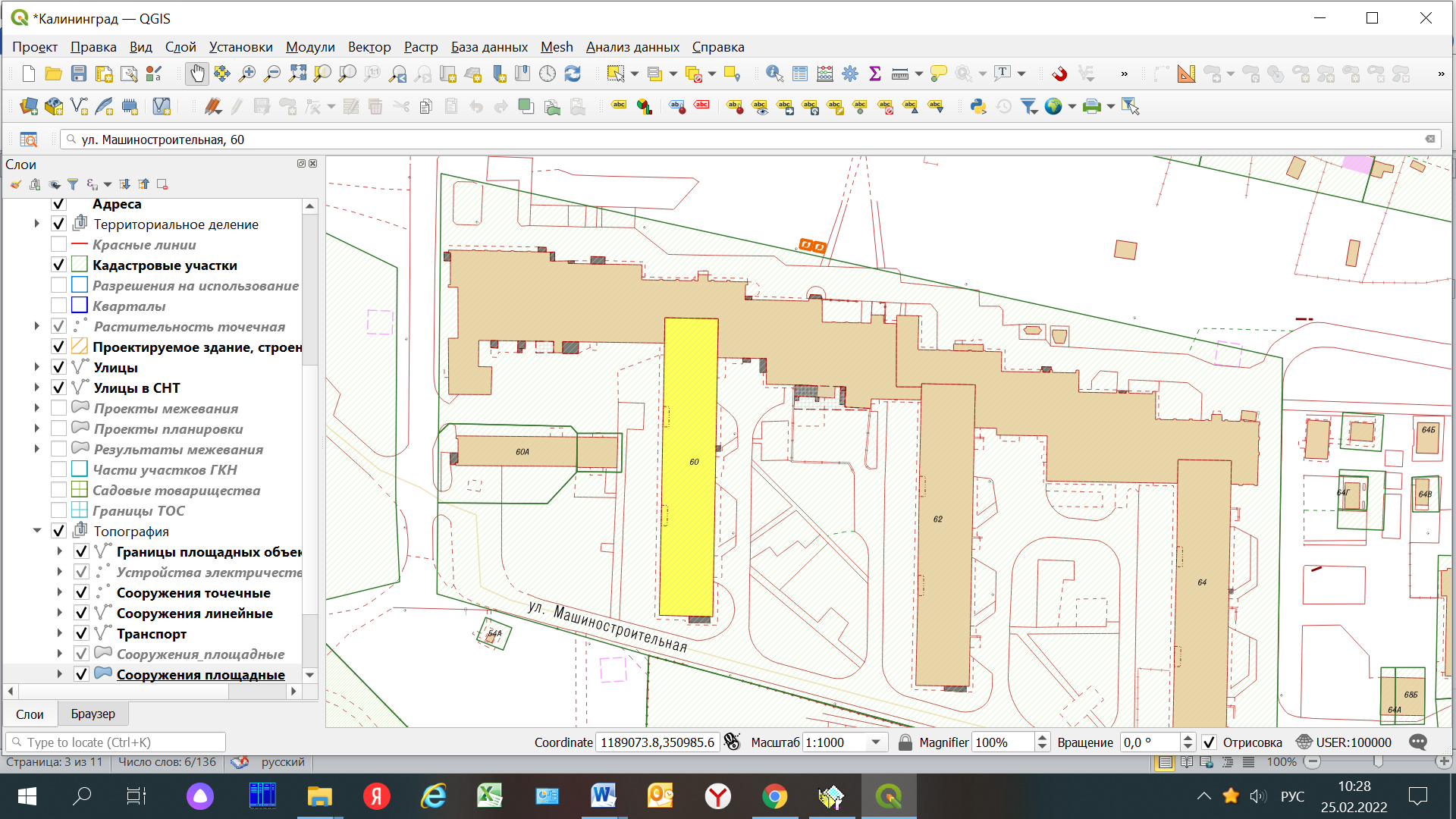 33. пр-кт Советский, ориентир – д. 202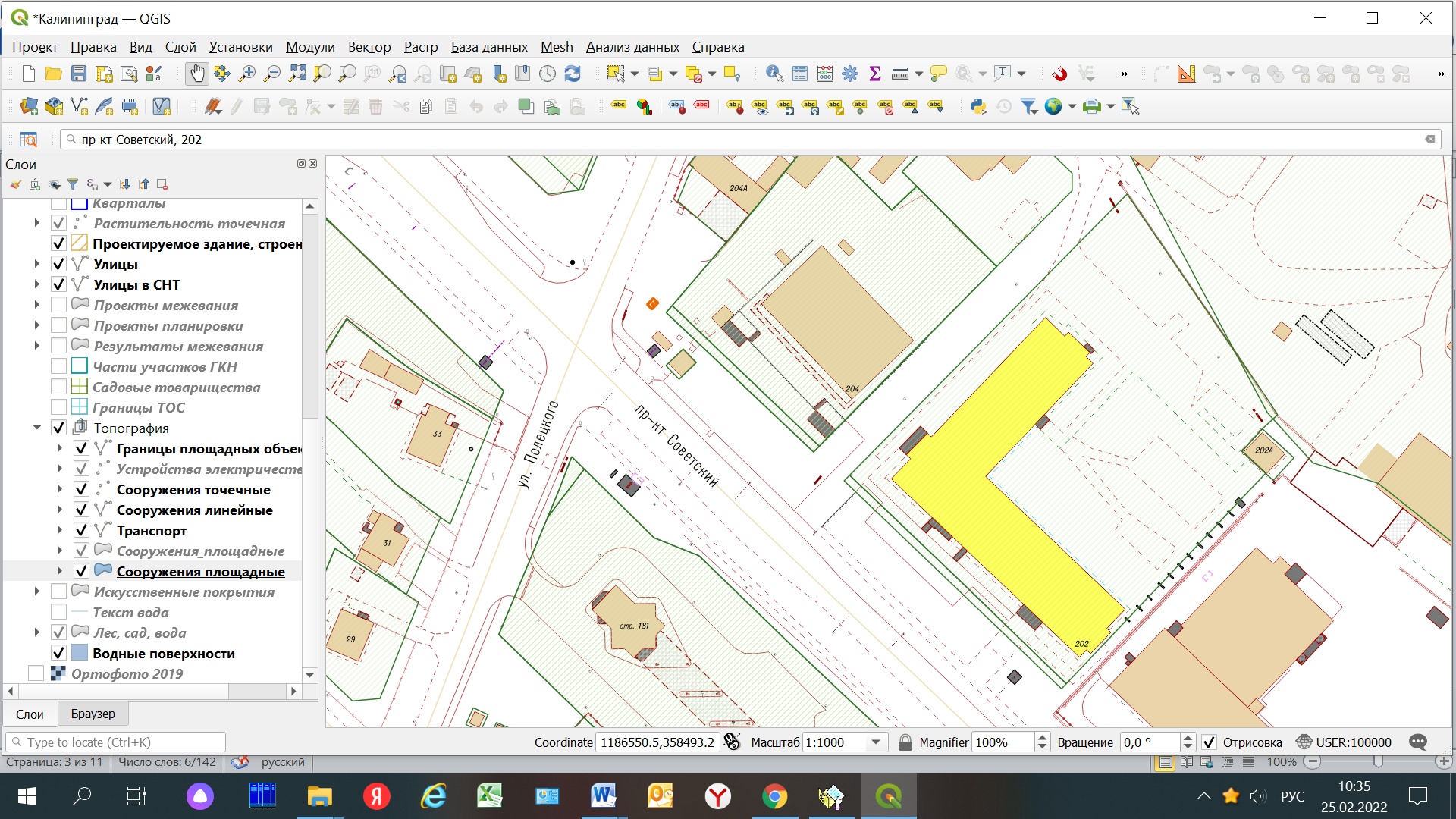 34. пр-кт Мира, ориентир – противоположная сторона от входа в ЦПКиО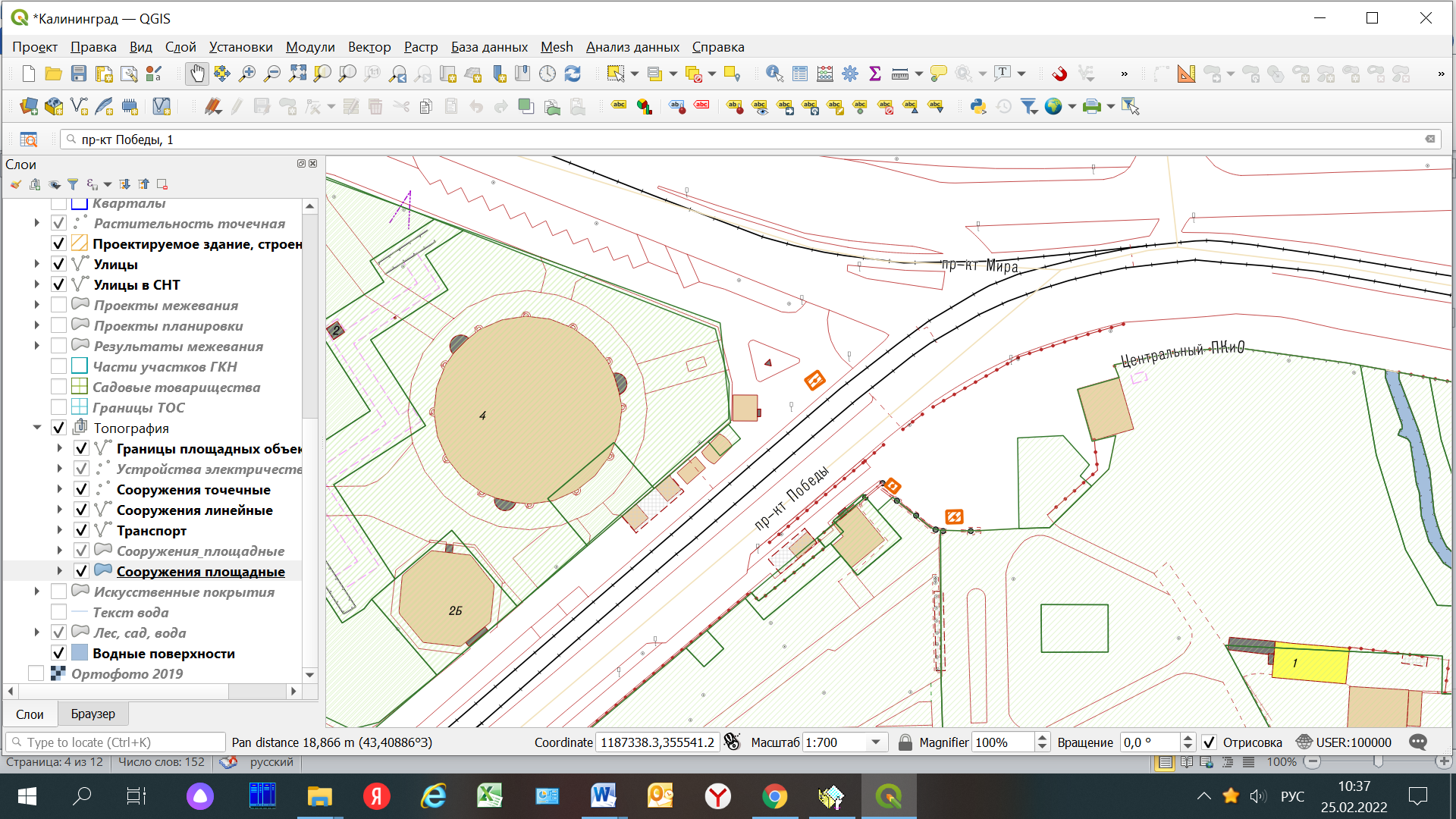 35. ул. К. Маркса, ориентир – ул. Косм. Пацаева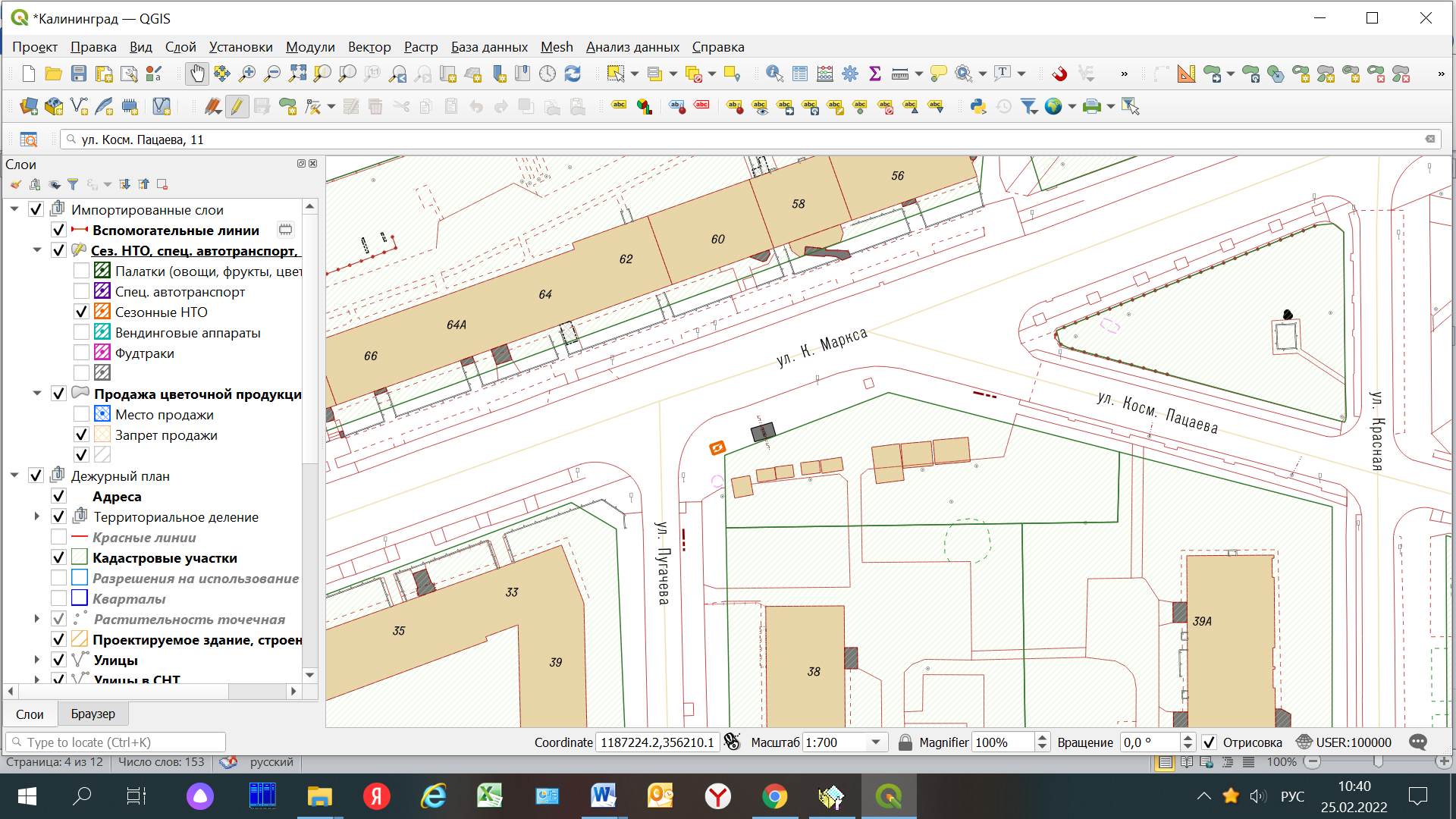 36. ул. Красносельская, ориентир  – д. 28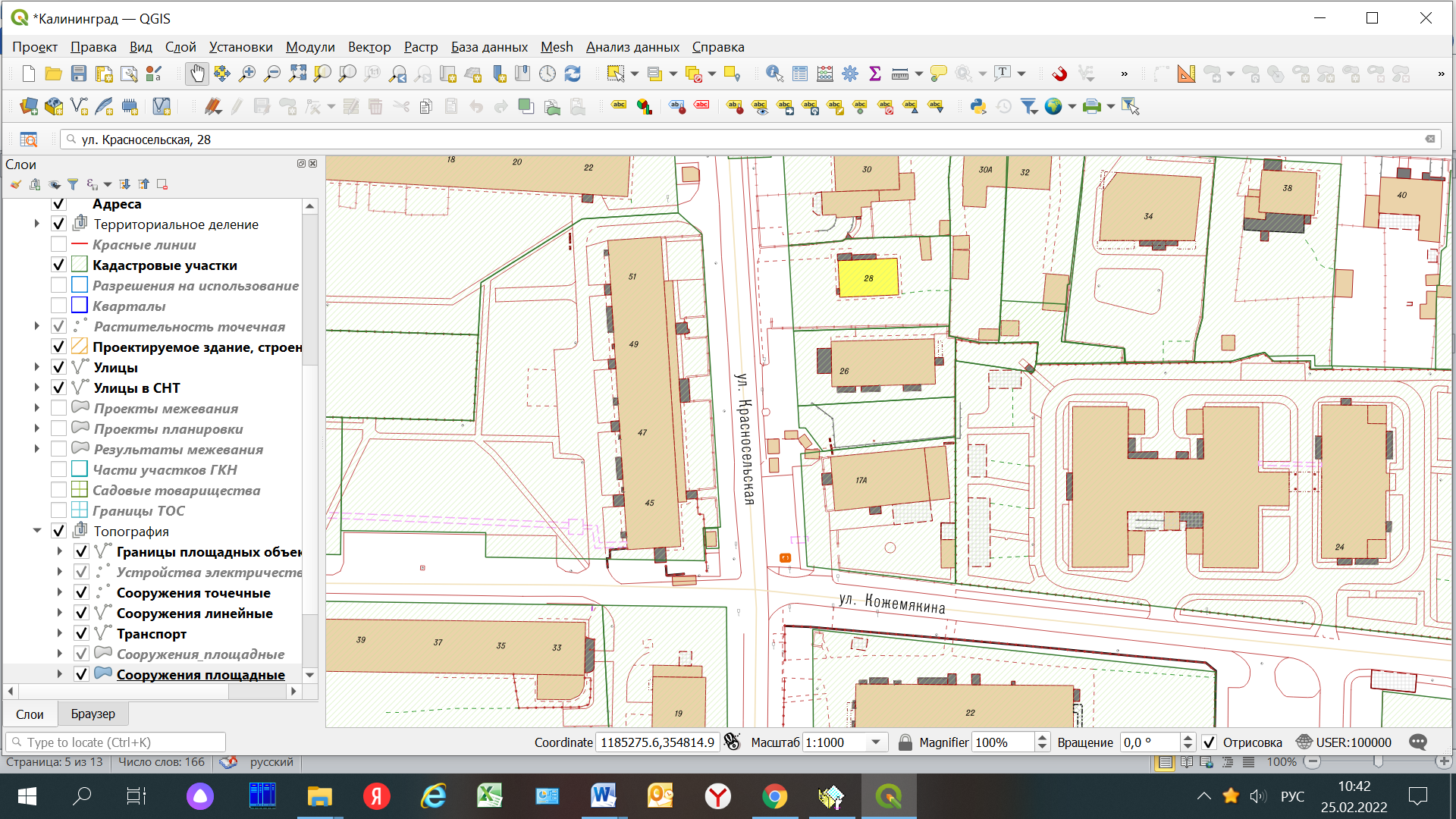 37. ул. Полоцкая, ориентир – оптовые склады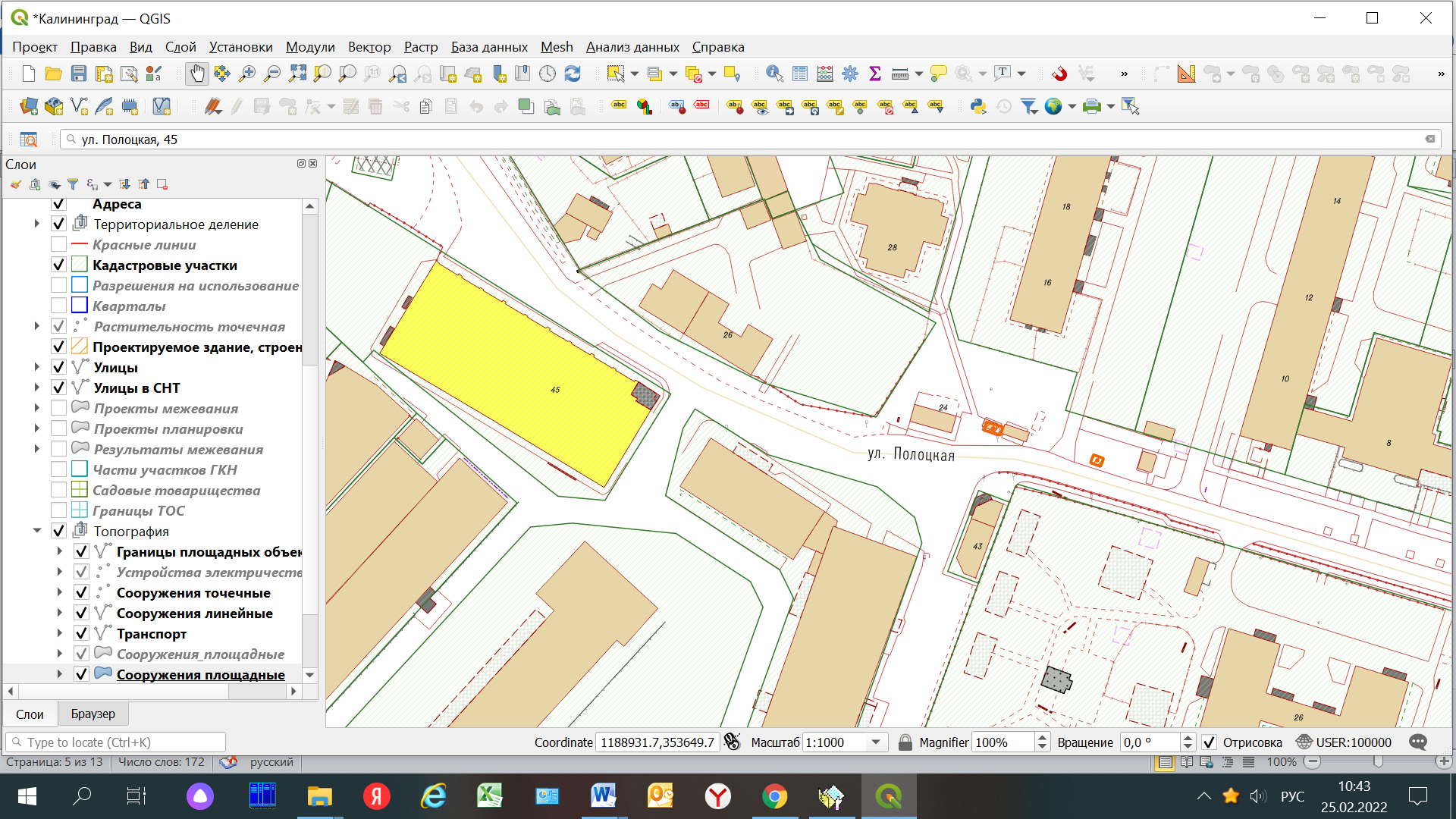 38. ул. Заводская, ориентир – д. 31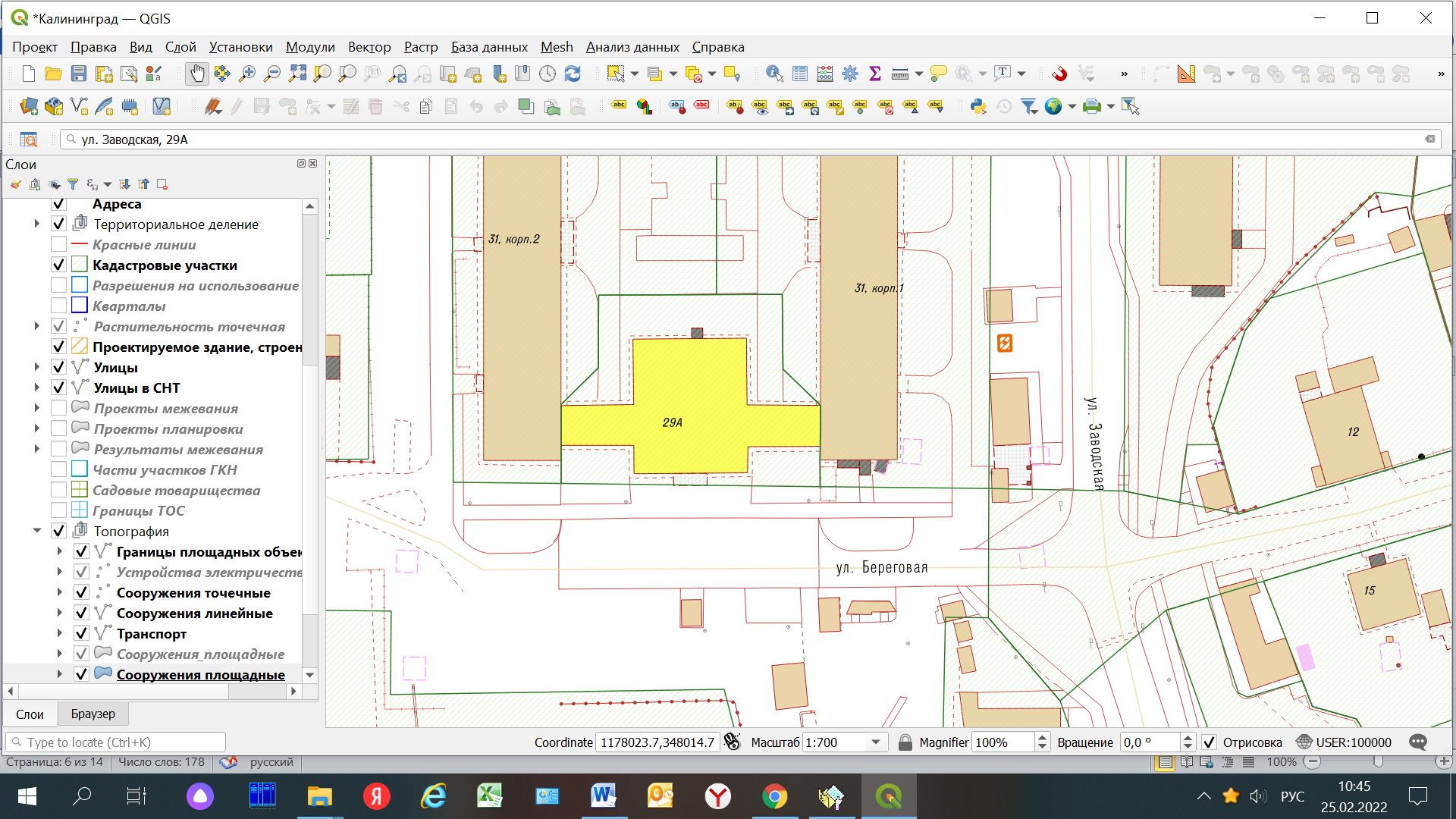 39. пр-кт Ленинский, ориентир – пл. Калинина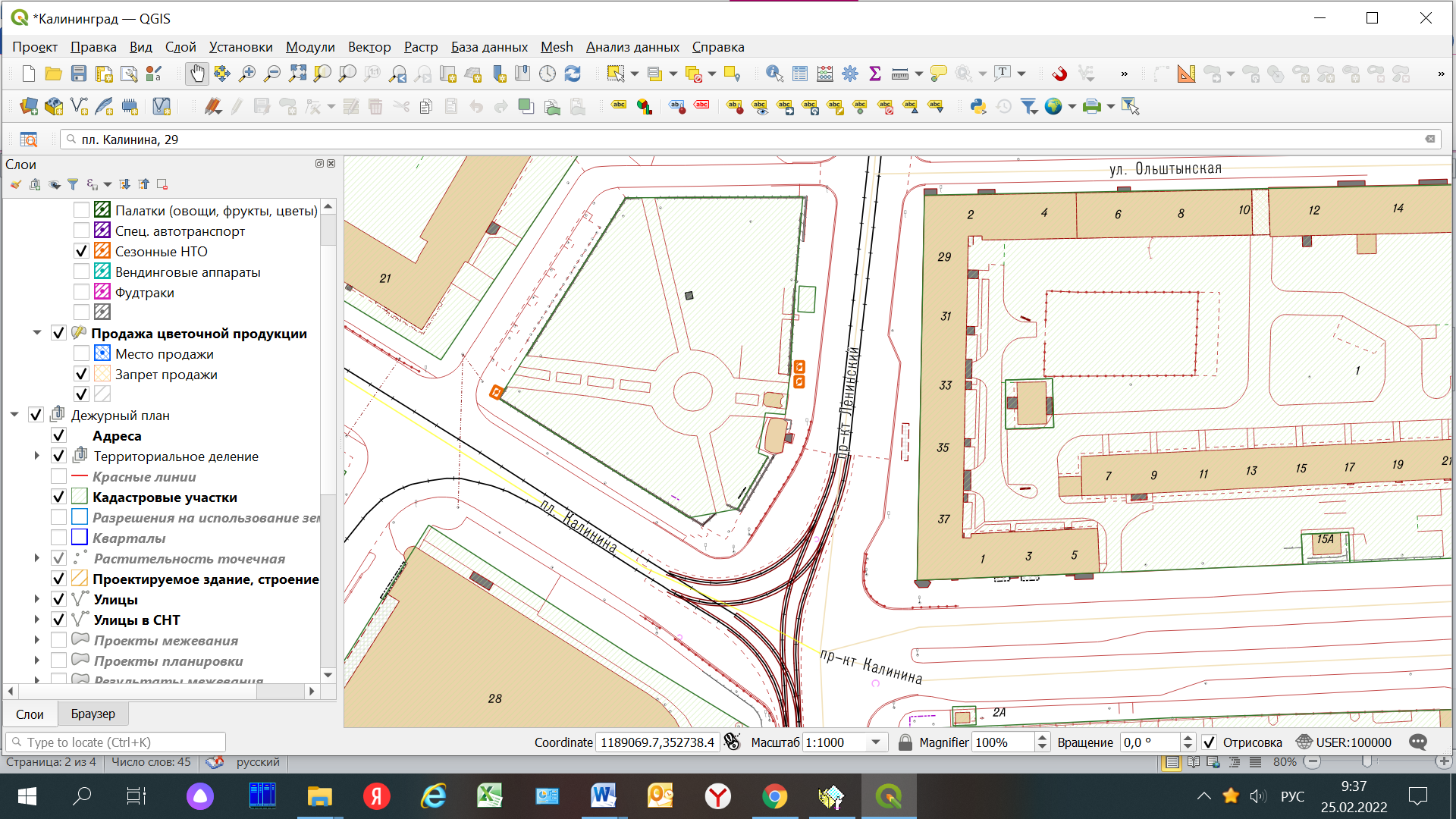 40. ул. Батальная, ориентир – д. 75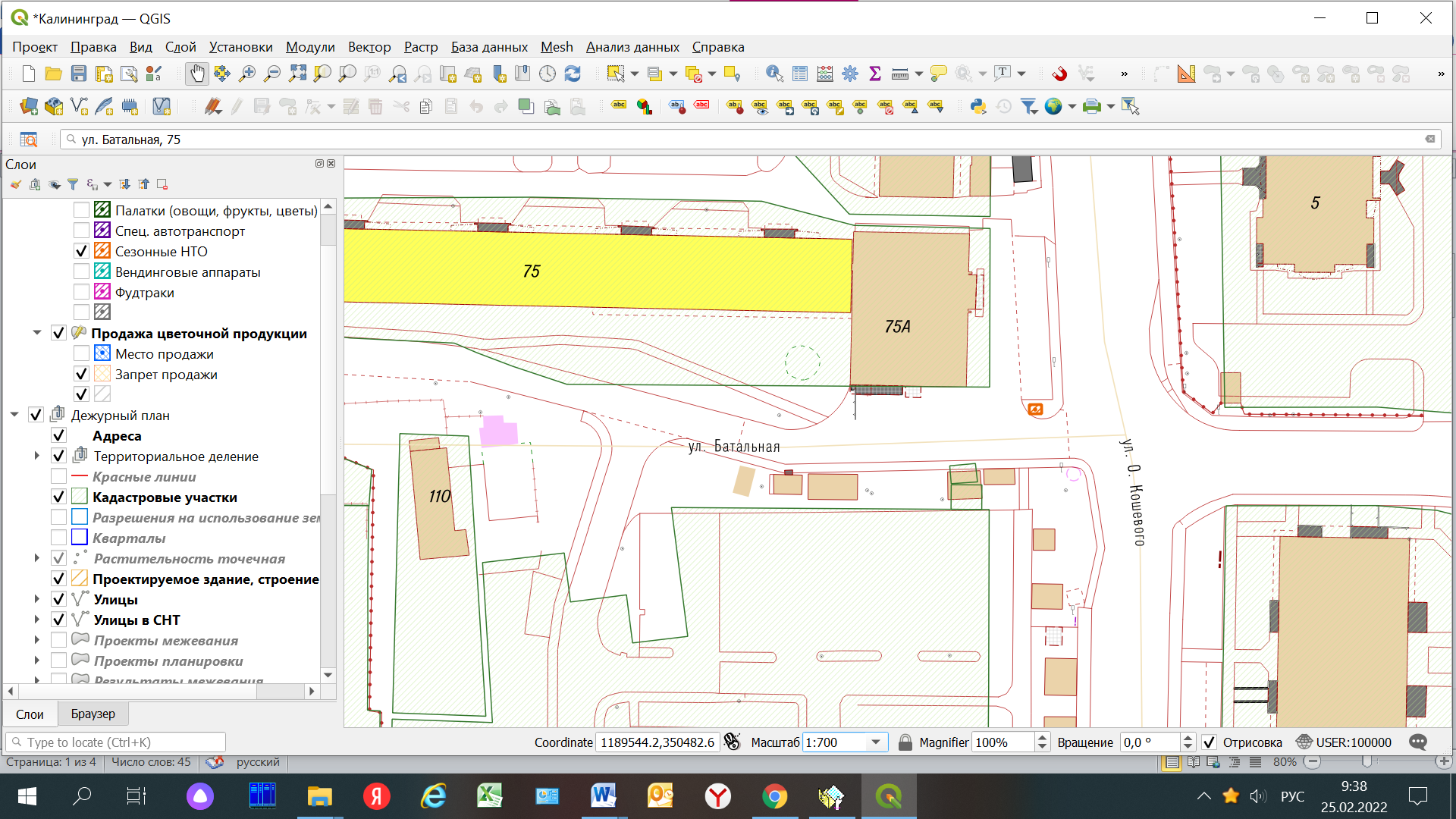 41. пл. Калинина, ориентир – д. 21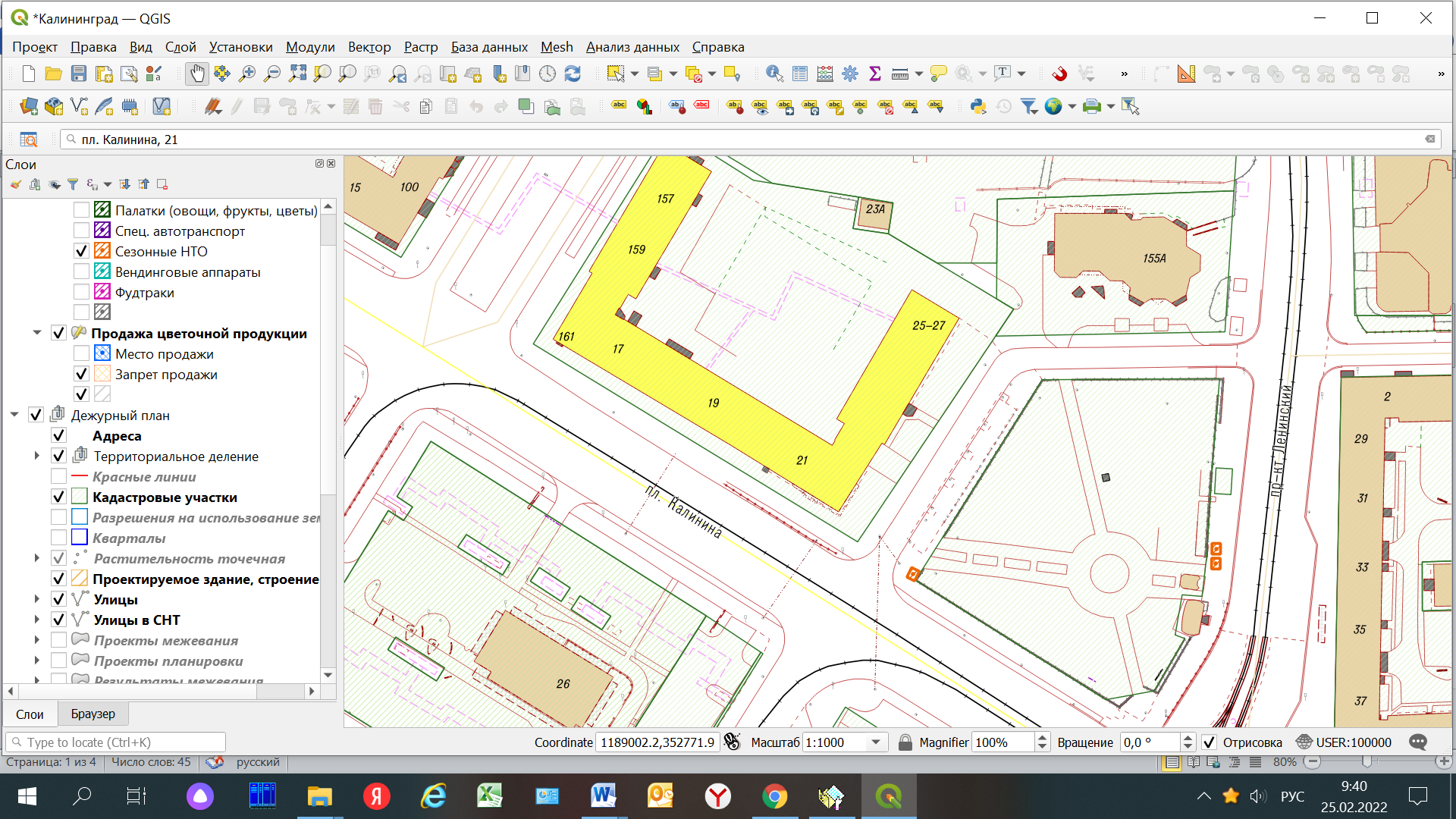 42. ул. Киевская, ориентир – ул. П. Морозова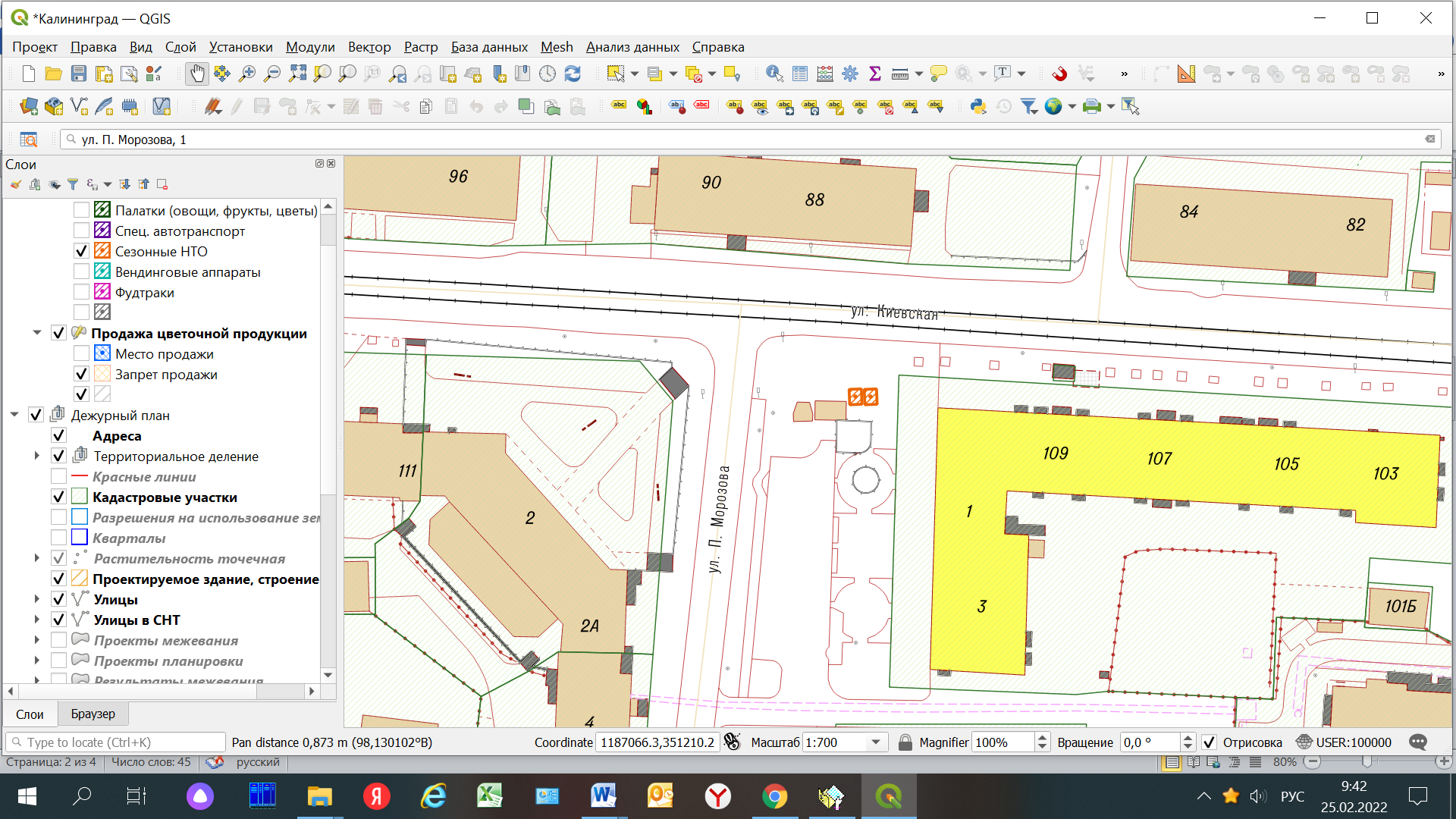 43. ул. Дзержинского, ориентир - ул. З. Космодемьянской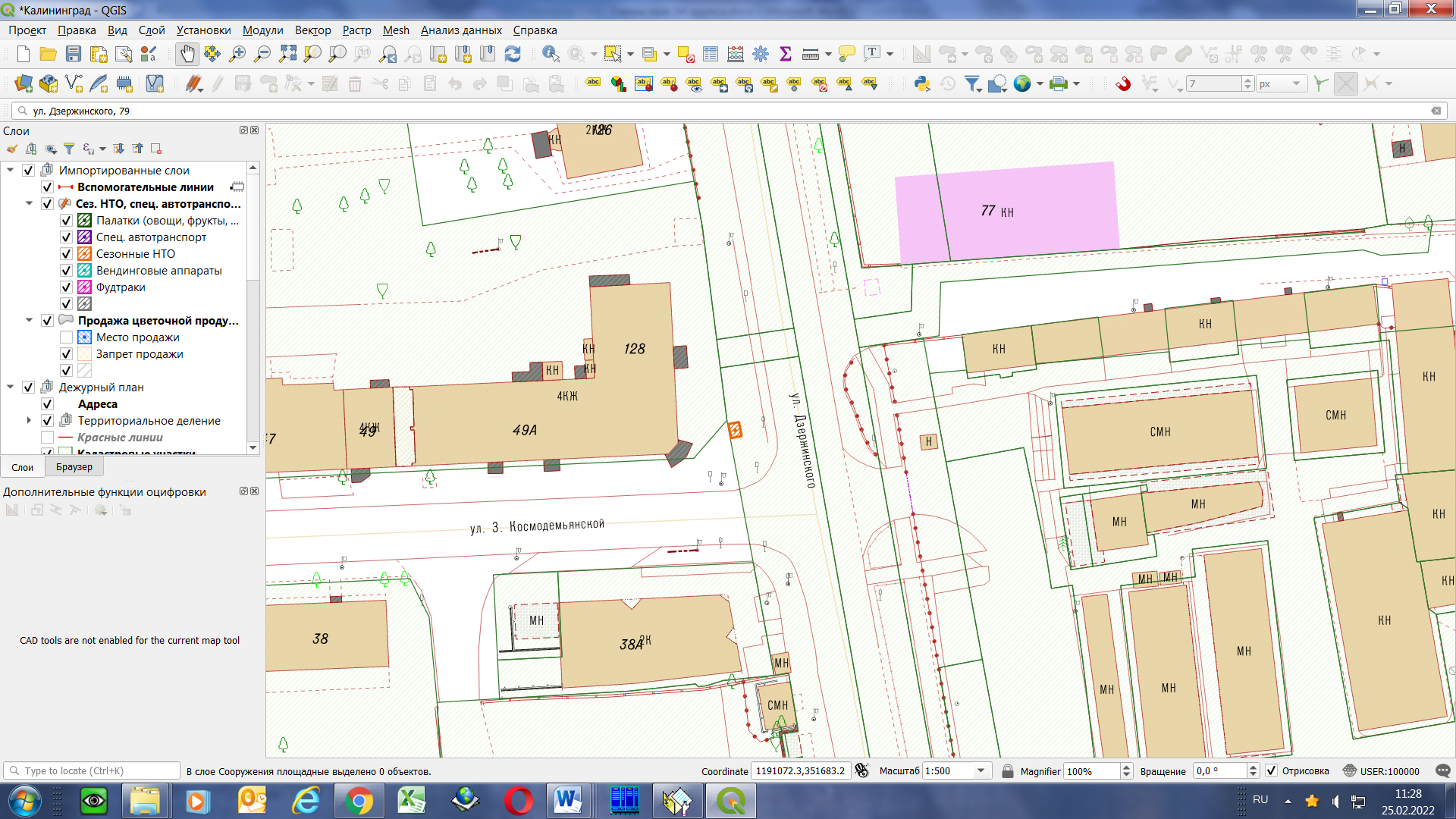 44. ул. Нансена, ориентир – д. 31а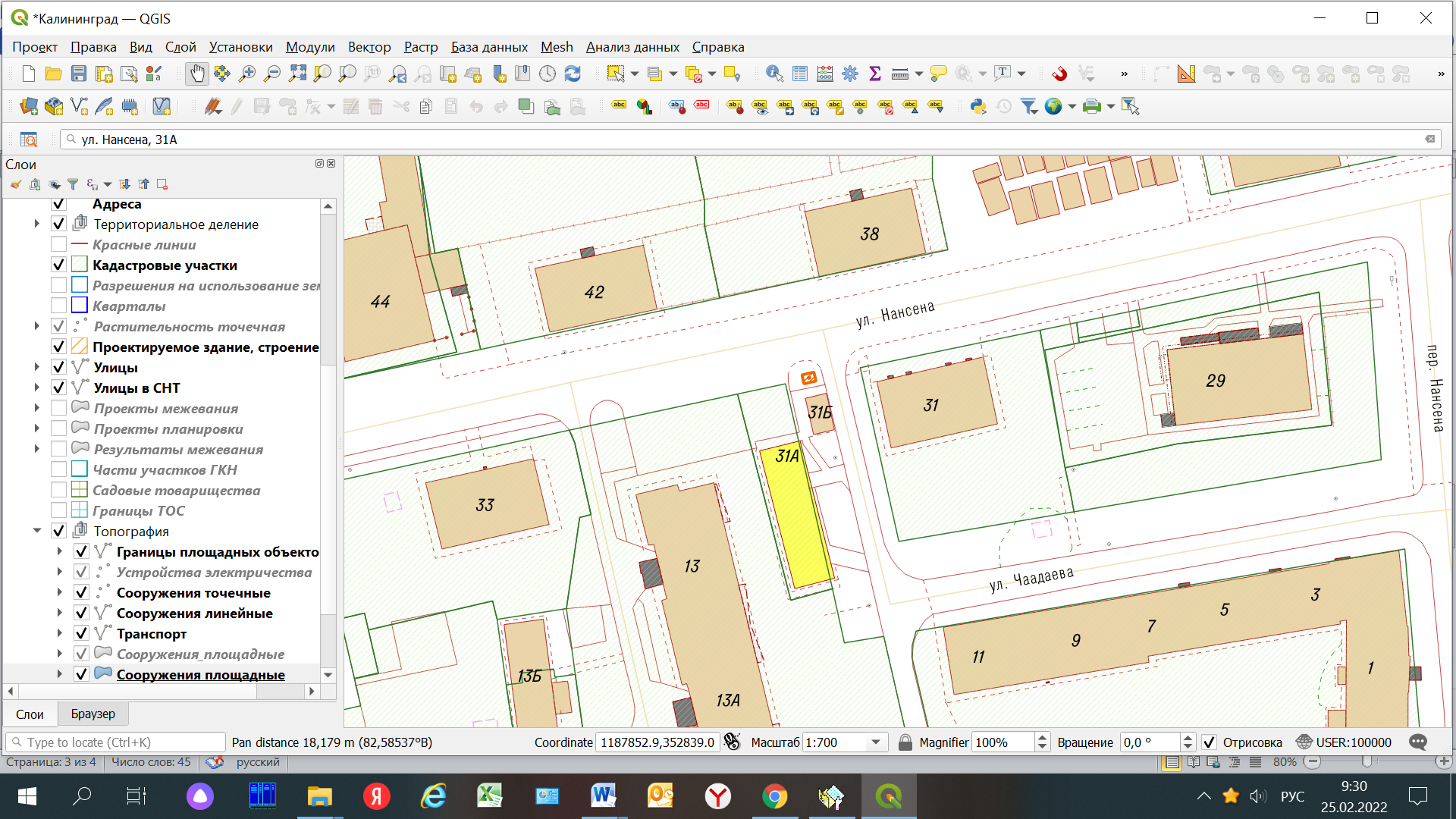 45. ул. Брусничная, ориентир – кольцо автобусов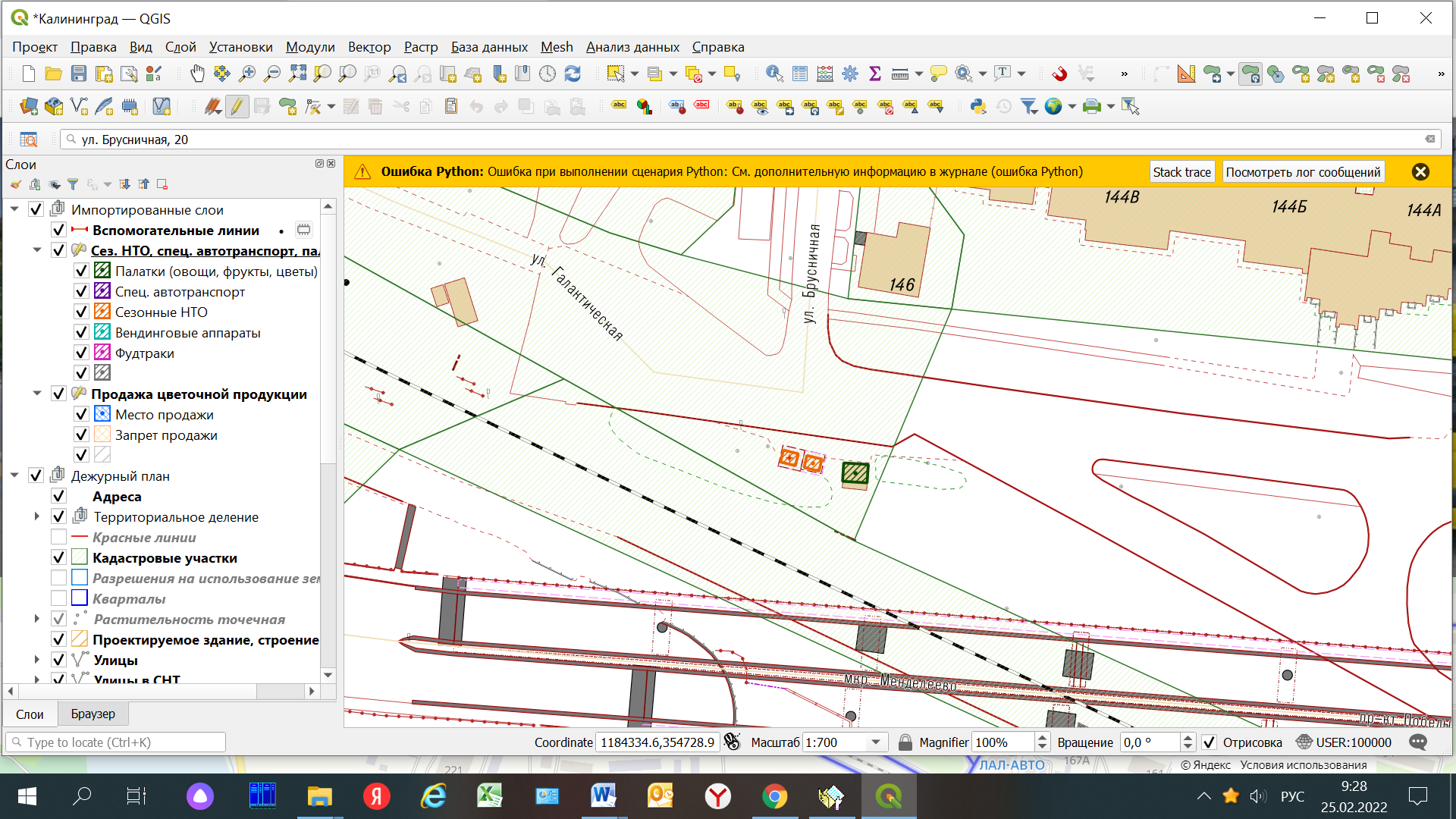 46. ул. Брамса, ориентир – пр-кт Советский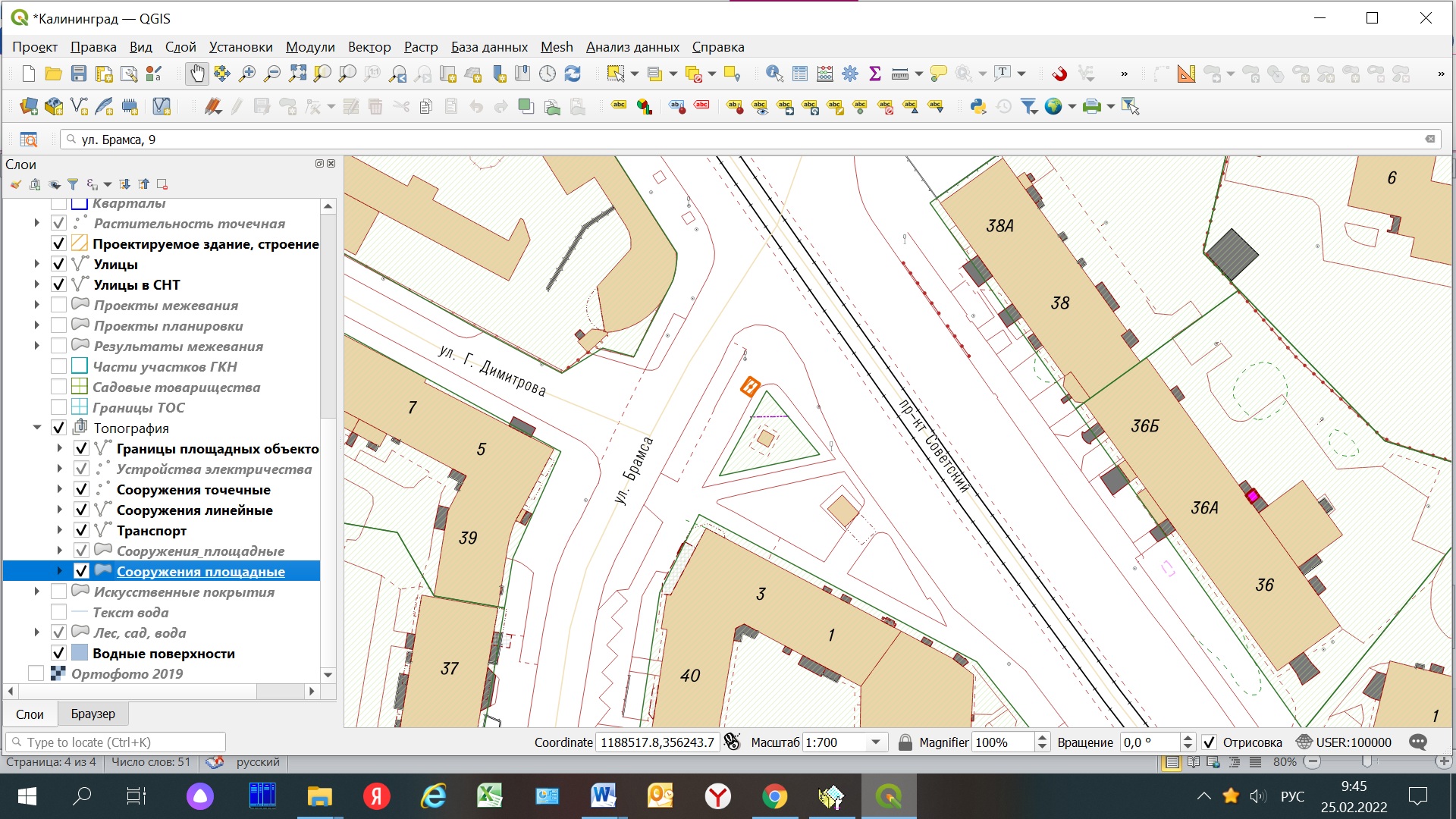 47. ул. Гайдара, ориентир – супермаркет «Виктория»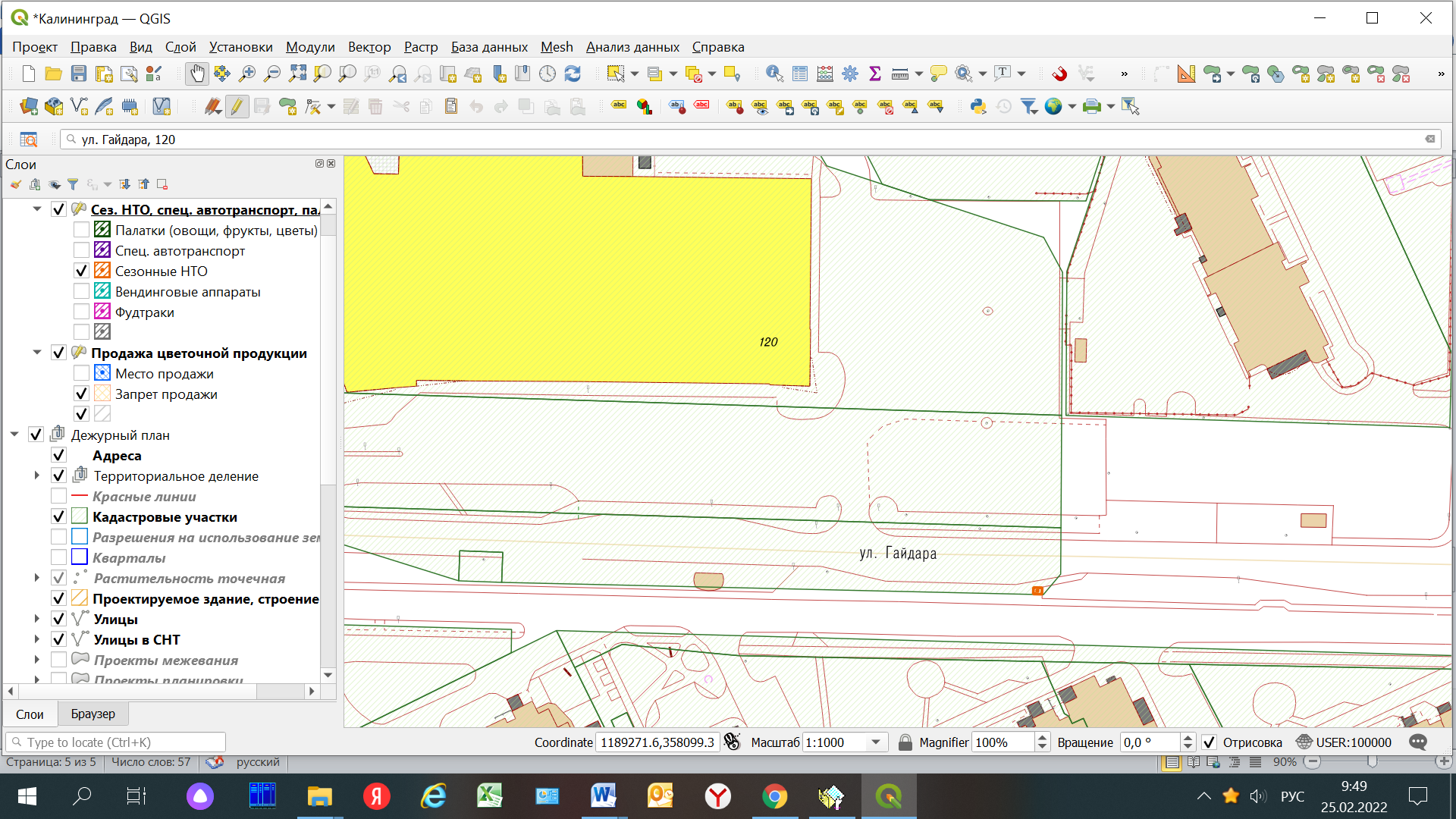 48. ул. Согласия, ориентир –супермаркет «Виктория»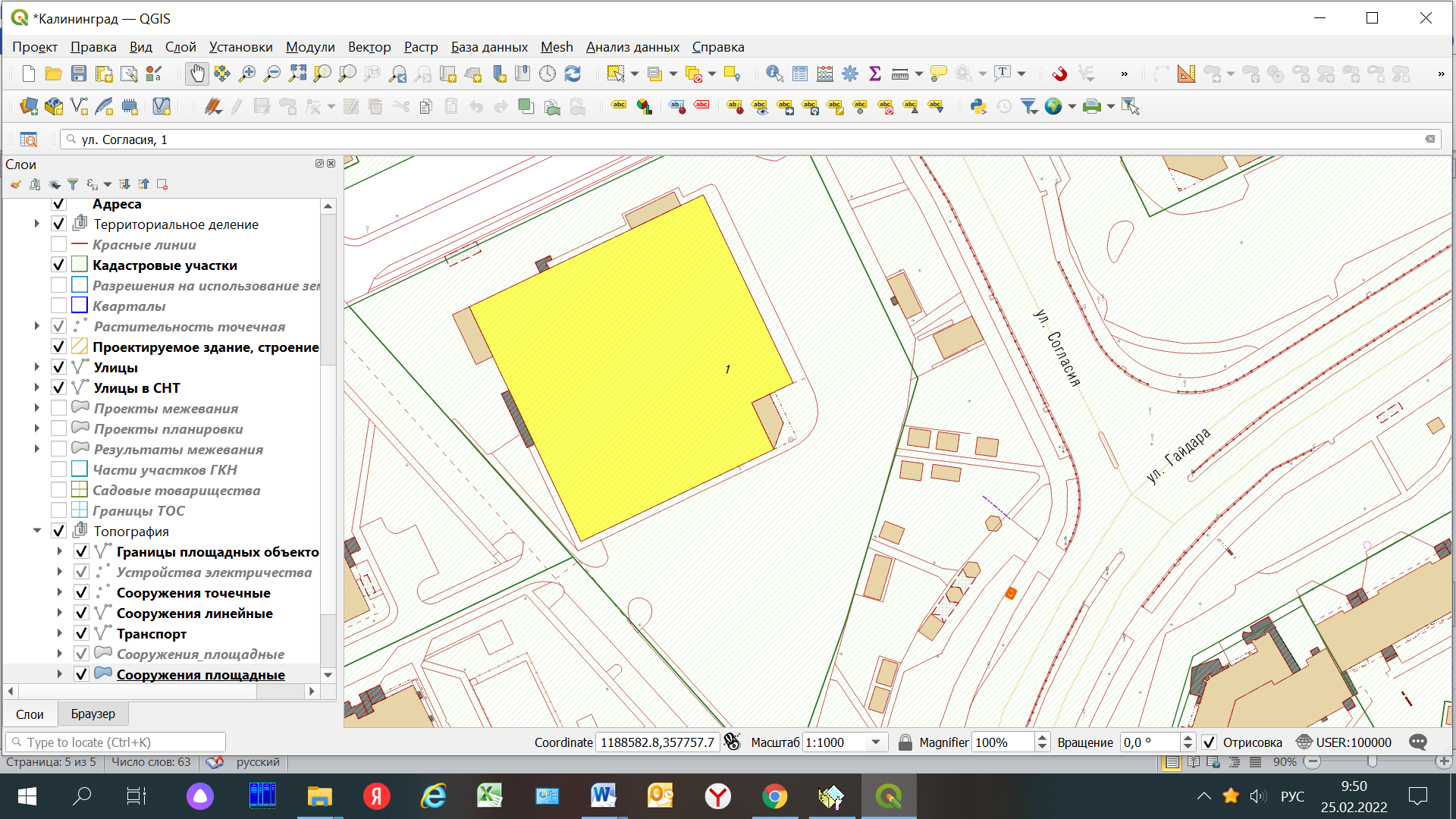 49. ул. Гайдара,  ориентир – пр-кт Советский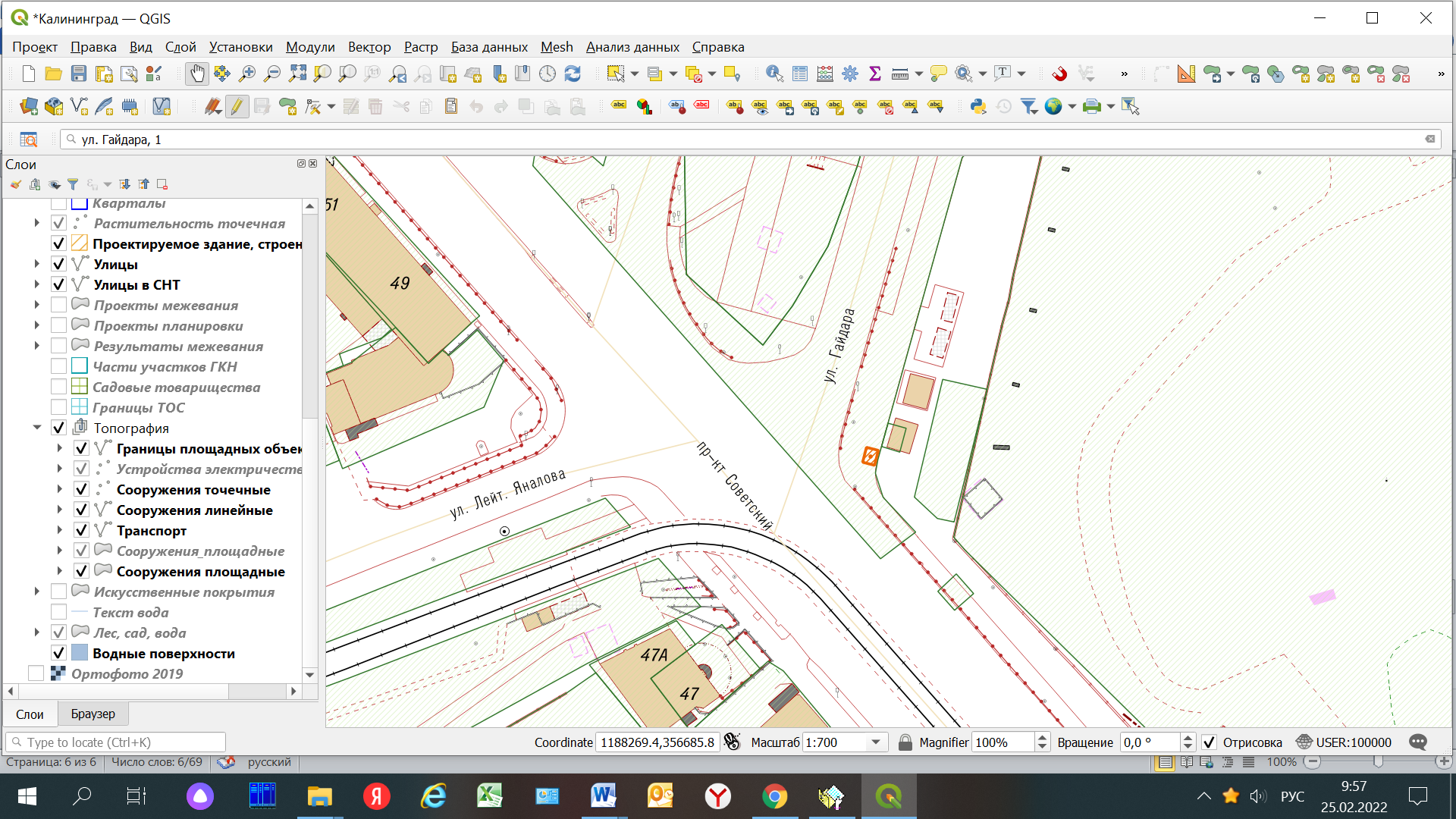 50. ул. Нарвская, ориентир – магазин «Spar»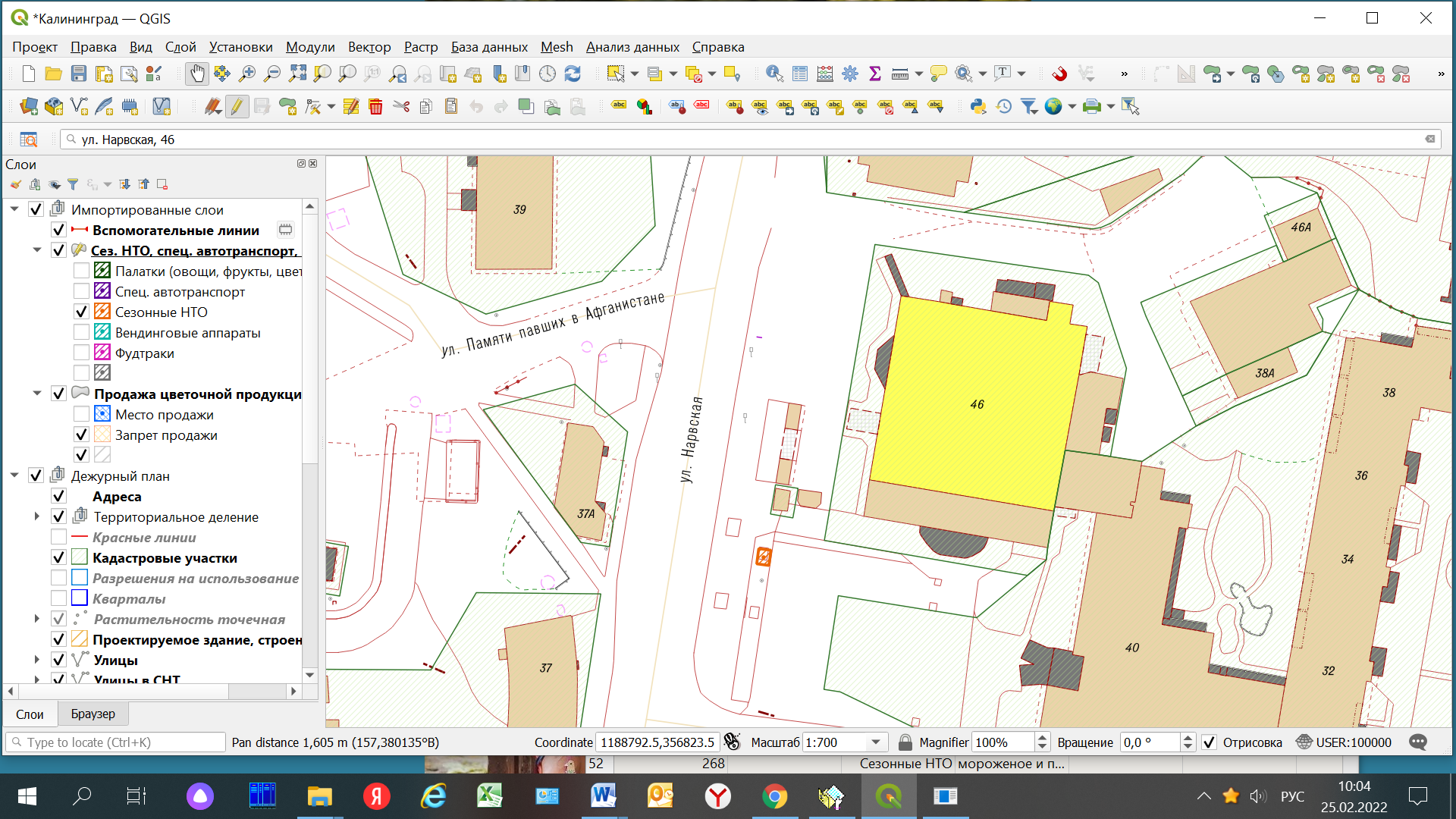 51. ул. Багратиона, ориентир – д. 156-160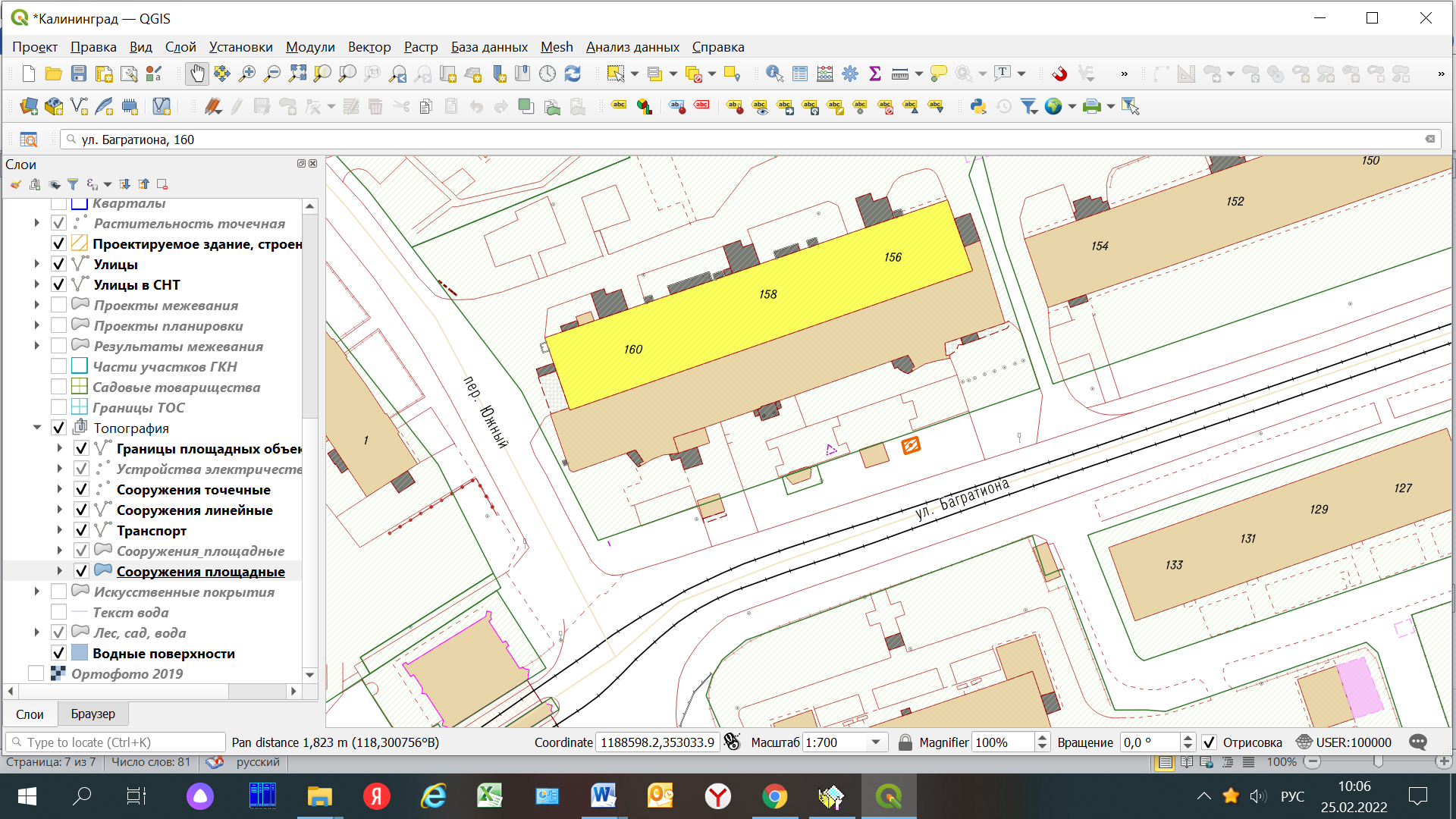 52. ул. Ген.-лейт. Захарова, ориентир – ул. Красная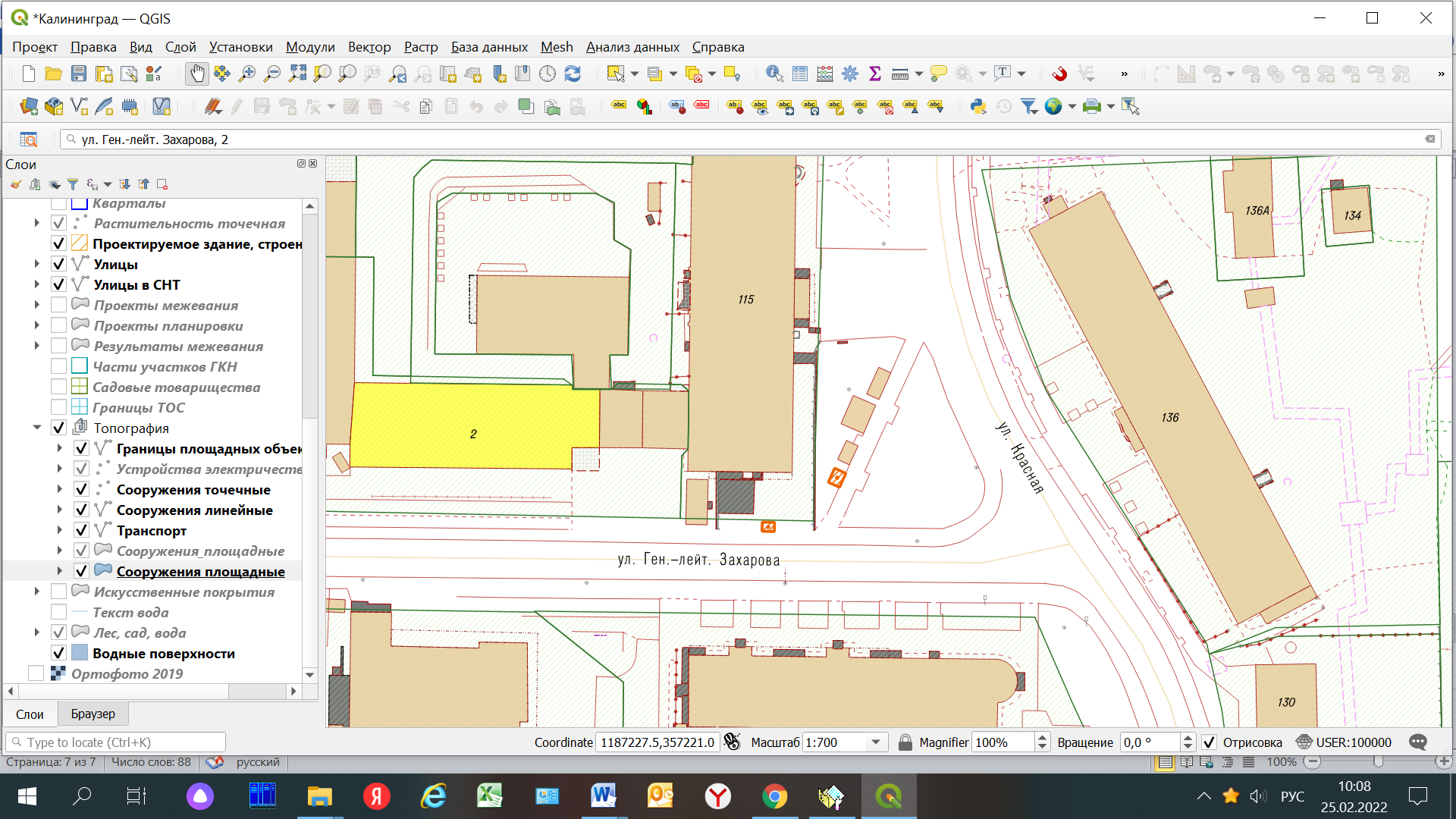 53. пр-кт Ленинский, ориентир – ориентир ТРЦ «Европа»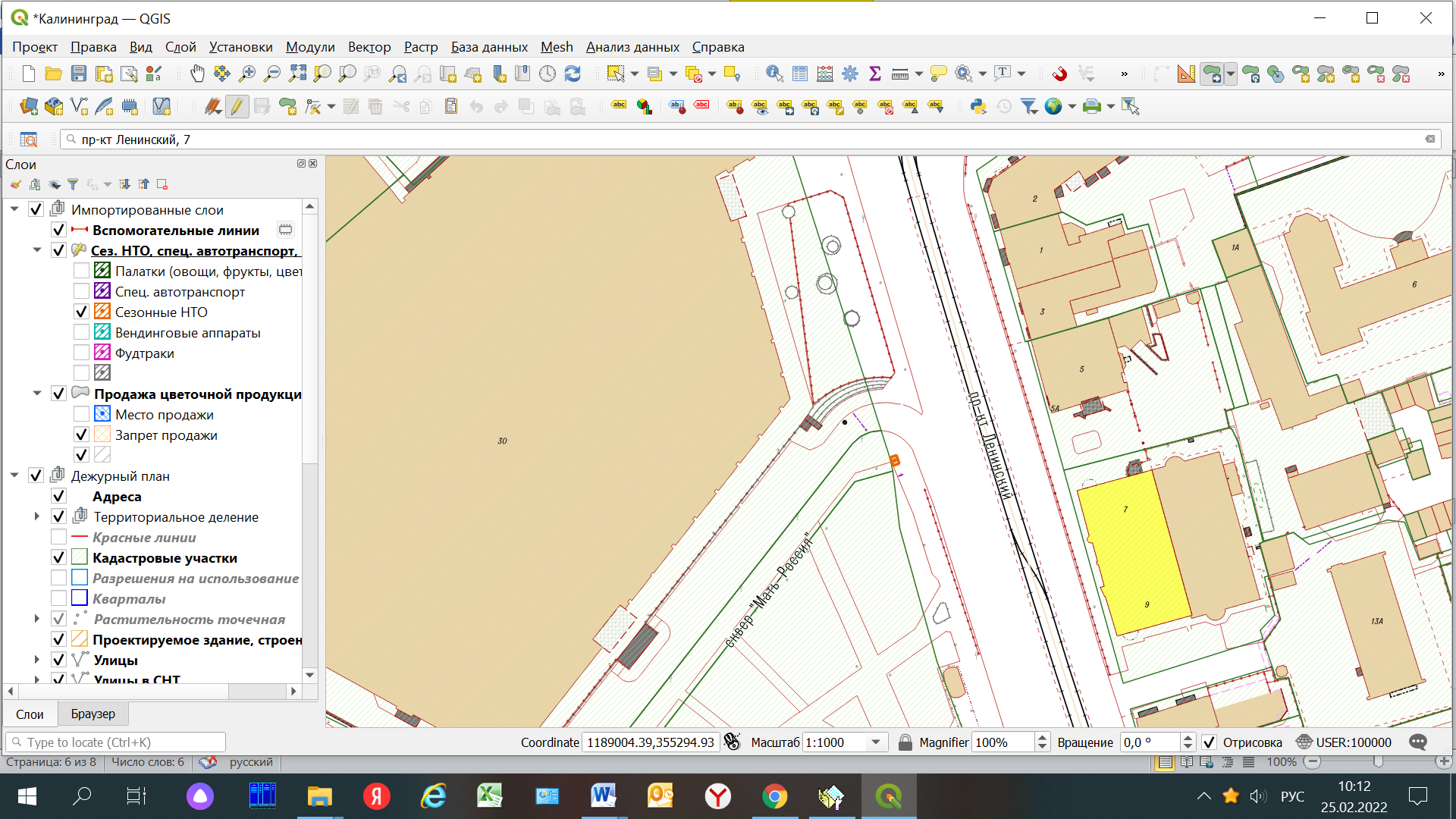 54. ул. Карташева, ориентир – д. 4в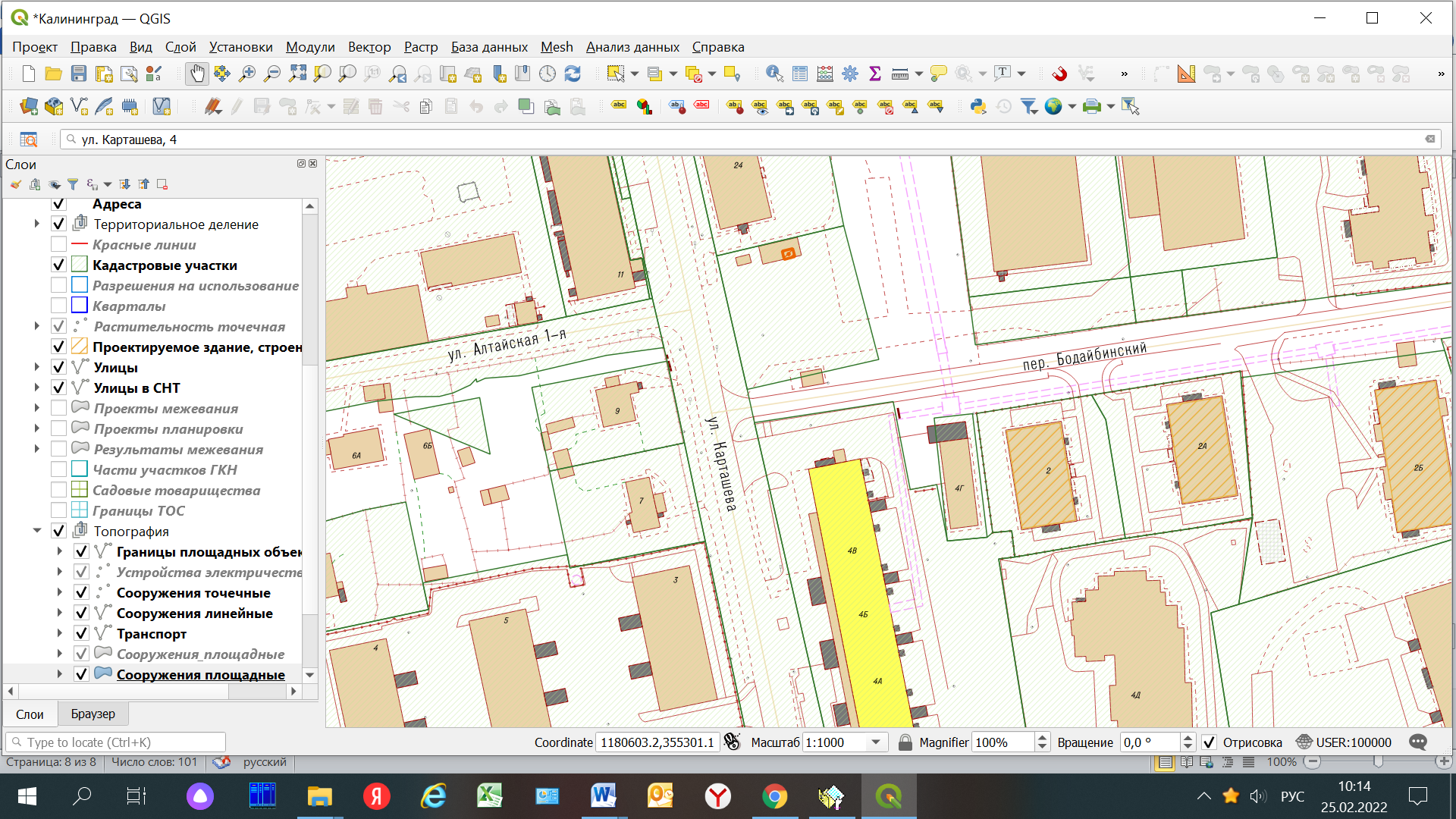 